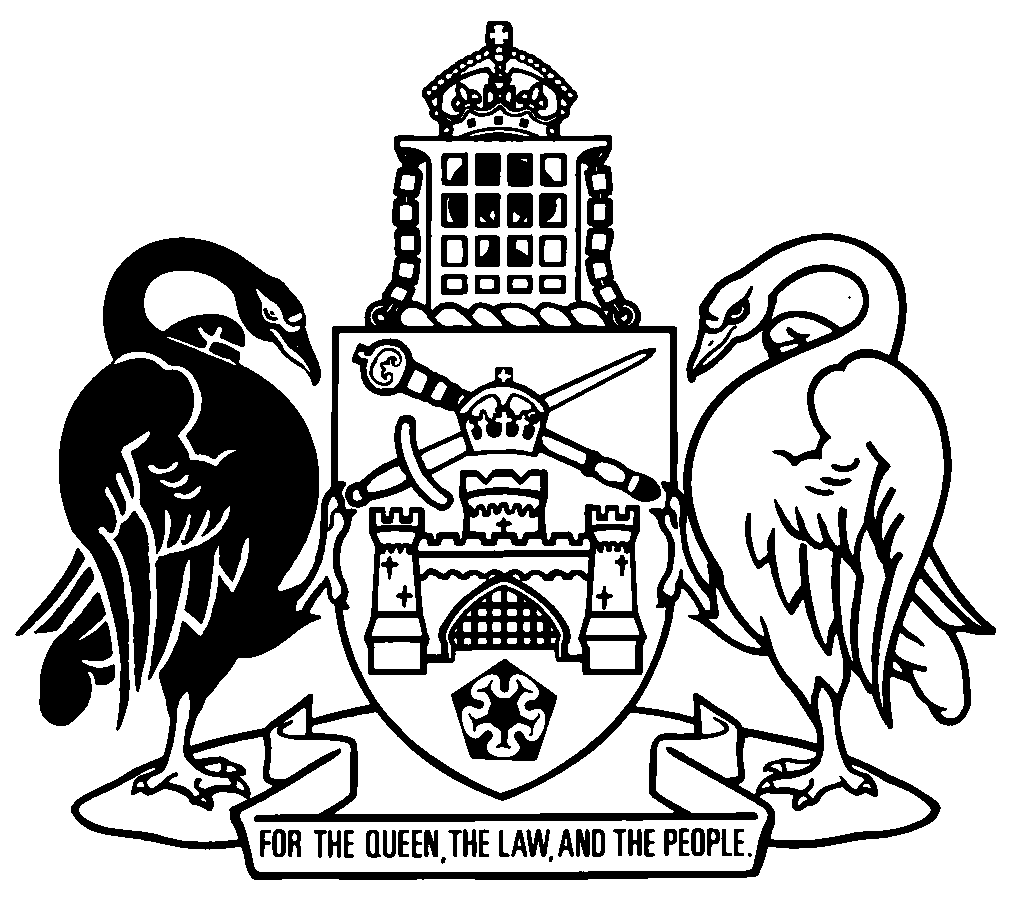 Australian Capital TerritoryRoad Transport (Safety and Traffic Management) Act 1999    A1999-80Republication No 33Effective:  1 February 2020 – 18 March 2021Republication date: 1 February 2020Last amendment made by A2019-39
(republication for amendments by A2019-12)About this republicationThe republished lawThis is a republication of the Road Transport (Safety and Traffic Management) Act 1999 (including any amendment made under the Legislation Act 2001, part 11.3 (Editorial changes)) as in force on 1 February 2020.  It also includes any commencement, amendment, repeal or expiry affecting this republished law to 1 February 2020.  The legislation history and amendment history of the republished law are set out in endnotes 3 and 4. Kinds of republicationsThe Parliamentary Counsel’s Office prepares 2 kinds of republications of ACT laws (see the ACT legislation register at www.legislation.act.gov.au):authorised republications to which the Legislation Act 2001 appliesunauthorised republications.The status of this republication appears on the bottom of each page.Editorial changesThe Legislation Act 2001, part 11.3 authorises the Parliamentary Counsel to make editorial amendments and other changes of a formal nature when preparing a law for republication.  Editorial changes do not change the effect of the law, but have effect as if they had been made by an Act commencing on the republication date (see Legislation Act 2001, s 115 and s 117).  The changes are made if the Parliamentary Counsel considers they are desirable to bring the law into line, or more closely into line, with current legislative drafting practice.  This republication does not include amendments made under part 11.3 (see endnote 1).Uncommenced provisions and amendmentsIf a provision of the republished law has not commenced, the symbol  U  appears immediately before the provision heading.  Any uncommenced amendments that affect this republished law are accessible on the ACT legislation register (www.legislation.act.gov.au). For more information, see the home page for this law on the register.ModificationsIf a provision of the republished law is affected by a current modification, the symbol  M  appears immediately before the provision heading.  The text of the modifying provision appears in the endnotes.  For the legal status of modifications, see the Legislation Act 2001, section 95.PenaltiesAt the republication date, the value of a penalty unit for an offence against this law is $160 for an individual and $810 for a corporation (see Legislation Act 2001, s 133).Australian Capital TerritoryRoad Transport (Safety and Traffic Management) Act 1999Contents	PagePart 1	Preliminary	2	1	Name of Act	2	3	Objects of Act	2	4	Dictionary	3	5	Notes	3	5AA	Offences against Act—application of Criminal Code etc	4Part 2	Speeding and other dangerous driving	5Division 2.1	Speeding and other dangerous driving offences	5	5AB	Meaning of first offender and repeat offender—div 2.1	5	5A	Races, attempts on speed records, speed trials etc	7	5B	Improper use of motor vehicle	8	5C	Failing to stop motor vehicle for police	10	6	Negligent driving	10	7	Furious, reckless or dangerous driving	11	7A	Aggravated offence—furious, reckless or dangerous driving	12	7B	Alternative verdicts—furious, reckless or dangerous driving—aggravated offence	15	8	Menacing driving	15	8A	Registered operator and interested people to be notified of prosecution	16Division 2.2	Traffic offence evasion articles	18	9	Sale etc of traffic offence evasion articles	18	10	Surrender and forfeiture of traffic offence evasion articles	19Division 2.3	Seizure, impounding and forfeiture of vehicles for certain offences	21	10AAA	Application—div 2.3	21	10AA	Meaning of first offender and repeat offender—div 2.3	21	10A	Impounding of vehicles used for menacing driving on court order before conviction etc	22	10B	Impounding or forfeiture of vehicles on conviction etc for certain offences	24	10BA	Powers of police officers to issue surrender notices for motor vehicles	26	10C	Powers of police officers to seize and impound vehicles used in committing certain offences	27	10D	Registered operator to be notified of seizure	30	10E	Keeping of certain vehicles seized or surrendered	31	10F	Keeping of vehicles impounded or forfeited under s 10A or s 10B	32	10G	Certain vehicles seized or surrendered—release by chief police officer	32	10H	Certain vehicles seized or surrendered—release by Magistrates Court	34	10I	Safekeeping of vehicles	35	10J	Failure to prosecute	35	10K	Disposal of vehicles	35Part 3	Unsafe loads	36	11	Meaning of loaded unsafely	36	12	Driver of vehicle loaded unsafely	36	13	Responsible person for vehicle loaded unsafely	37	14	Proceeding against pt 3	38Part 4	Traffic accidents	39	15	Meaning of traffic accident	39	16	Driver or rider to stop and give assistance	39	17	Regulations about duties of participants in, and witnesses to, traffic accidents	39Part 5	Traffic control devices	41	18	Authority to install etc prescribed traffic control devices	41	19	Offences about prescribed traffic control devices	41	20	Removal of unauthorised devices	42	21	Devices generally presumed to be lawfully installed or displayed	43	22	Notice of intention to challenge certain issues	43Part 6	Traffic offence detection devices	45Division 6.1	Definitions—pt 6	45	22AA	Definitions—pt 6	45	22A	Meaning of relevant information—pt 6	46	22B	Meaning of average speed—pt 6	47Division 6.2	Traffic offence detection devices—general	48	23	Use of camera detection devices	48	23A	Use of average speed detection systems	49	23B	Average speed detection systems—shortest practicable route and minimum travel time	50	23C	Average speed detection systems—signs	50	24	Regulations about traffic offence detection devices	51	24A	Average speed of vehicle is evidence of actual speed in certain circumstances	51	24B	Other forms of proof of speeding offences not excluded by s 24A	52	24C	Use of camera detection devices and average speed detection systems	53	25	Evidentiary certificates etc	54	26	Interfering with traffic offence detection devices	57	27	Inspection and purchase of images taken by traffic offence detection devices	57	28	Notice of intention to challenge certain issues	58	29	Use of images by road transport authority	59	29A	Disclosure of images by road transport authority	60	29B	Use, retention and disclosure of images by other people	61	29C	Protection of images against loss etc	61Part 7	Traffic management	62	30	Road or road related area may be closed temporarily to traffic	62	31	Removal of dangers and obstructions to traffic	62	32	Removal of unattended vehicles from certain places	63Part 8	Regulations about safety and traffic management	65Division 8.1	General	65	33	General regulation-making power	65	34	Regulations may apply certain documents etc	66	35	Regulations may exclude vehicles, people and animals from Act	67Division 8.2	Safety	68	36	Regulations about safety generally	68	37	Regulations about safe operation of vehicles	68	38	Regulations about child safety	68Division 8.3	Traffic management	69	39	Regulations about traffic management generally	69	40	Regulations about seizure, impounding etc of vehicles	70	41	Regulations about towing fees	71Division 8.4	Parking	71	42	Regulations about parking	71	43	Regulations about marking tyres	73Part 9	Miscellaneous	74	44	References to Motor Traffic Act, Traffic Act etc	74Dictionary		75Endnotes		80	1	About the endnotes	80	2	Abbreviation key	80	3	Legislation history	81	4	Amendment history	87	5	Earlier republications	97Australian Capital TerritoryRoad Transport (Safety and Traffic Management) Act 1999An Act to facilitate the adoption of nationally consistent road rules in the ACT, to make provision about other matters relating to safety and traffic management on roads and road related areas, and for other purposesPart 1	Preliminary1	Name of ActThis Act is the Road Transport (Safety and Traffic Management) Act 1999.Note 1	This Act is part of the road transport legislation.  See the Road Transport (General) Act 1999 for various provisions about the administration and enforcement of the road transport legislation generally. Note 2	Other road transport legislation includes the following: 	Motor Accident Injuries Act 2019	Road Transport (Alcohol and Drugs) Act 1977	Road Transport (Driver Licensing) Act 1999	Road Transport (General) Act 1999	Road Transport (Public Passenger Services) Act 2001	Road Transport (Vehicle Registration) Act 1999.Note 3	Other laws dealing with road transport include the Dangerous Goods (Road Transport) Act 2009 and the Heavy Vehicle National Law (ACT).Note 4	A reference to an Act includes a reference to the statutory instruments made or in force under the Act, including any regulation (see Legislation Act, s 104).3	Objects of ActThe objects of this Act are—	(a)	to provide for a safety and traffic management system in the ACT that is—	(i)	consistent with the agreements scheduled to the National Road Transport Commission Act 1991 (Cwlth); and	(ii)	part of the uniform national road transport legislation envisaged by that Act; and	(b)	to re-enact with some changes certain provisions of the Motor Traffic Act 1936 about safety and traffic management; and	(c)	to improve road safety and transport efficiency, and reduce the costs of administering road transport.Note	The Commonwealth Act mentioned in s 3 (a) (i) has been repealed and replaced by the National Transport Commission Act 2003 (Cwlth), and the agreements scheduled to the repealed Act have been independently terminated and replaced by the Inter-Governmental Agreement for Regulatory and Operational Reform in Road, Rail and Intermodal Transport.4	DictionaryThe dictionary at the end of this Act is part of this Act.Note 1	The dictionary defines certain terms, and includes references (signpost definitions) to other terms defined elsewhere in this Act or elsewhere in the road transport legislation.	For example, the signpost definition ‘driver licence—see the Road Transport (Driver Licensing) Act 1999, dictionary.’ means the term ‘driver licence’ is defined in that dictionary and the definition applies to this Act.Note 2	A definition in the dictionary (including a signpost definition) applies to the entire Act unless the definition, or another provision of the Act, provides otherwise or the contrary intention otherwise appears (see Legislation Act, s 155 and s 156 (1)).5	NotesA note included in this Act is explanatory and is not part of this Act.Note	See the Legislation Act, s 127 (1), (4) and (5) for the legal status of notes.5AA	Offences against Act—application of Criminal Code etcOther legislation applies in relation to offences against this Act.Note 1	Criminal CodeThe Criminal Code, ch 2 applies to the following offences against this Act (see Code, pt 2.1):	s 5B (2) and (4) (Improper use of motor vehicle)	s 5C (Failing to stop motor vehicle for police)	s 10BA (5) (Powers of police officers to issue surrender notices for motor vehicles).The chapter sets out the general principles of criminal responsibility (including burdens of proof and general defences), and defines terms used for offences to which the Code applies (eg conduct, intention, recklessness and strict liability).Note 2	Penalty unitsThe Legislation Act, s 133 deals with the meaning of offence penalties that are expressed in penalty units.Part 2	Speeding and other dangerous drivingDivision 2.1	Speeding and other dangerous driving offencesNote	The offence of culpable driving is in the Crimes Act 1900, s 29.5AB	Meaning of first offender and repeat offender—div 2.1	(1)	A person who is convicted or found guilty of a failing to stop offence is a first offender in relation to the offence if the person is not a repeat offender in relation to the offence.Note	Found guilty, of an offence—see the Legislation Act, dictionary, pt 1.	(2)	A person who is convicted or found guilty of a failing to stop offence (the relevant offence) is a repeat offender in relation to the offence if—	(a)	the person has been convicted or found guilty of a failing to stop offence at any time before the relevant offence was committed (whether or not the person has been convicted or found guilty of the failing to stop offence when the person committed the relevant offence); or	(b)	the person is convicted or found guilty of 1 or more failing to stop offences concurrently with being convicted of the relevant offence, and 1 or more of the failing to stop offences were committed before the relevant offence.	(3)	However, a person who is convicted or found guilty of a failing to stop offence that was committed before the commencement of the Road Transport Legislation Amendment Act 2016 (No 2), section 21 (the pre-commencement offence) is a repeat offender in relation to the offence only if—	(a)	the person has been convicted or found guilty of a failing to stop offence within 5 years before being convicted or found guilty of the pre-commencement offence; or	(b)	the person is convicted or found guilty of 1 or more failing to stop offences concurrently with being convicted or found guilty of the pre-commencement offence, and 1 or more of the failing to stop offences were committed before the pre-commencement offence. 	(4)	Subsection (3) and this subsection expire 5 years after the day this section commences.	(5)	In this section:failing to stop offence means—	(a)	an offence against section 5C (Failing to stop motor vehicle for police); or	(b)	an offence against section 7 (Furious, reckless or dangerous driving) (the current offence) that is an aggravated offence because a circumstance mentioned in section 7A (1) (a) (i) existed at the time of the current offence; or	(c)	an offence against the Road Transport (General) Act 1999, section 60 (1) (which is about requiring people to disclose the identity of a driver), if the requirement is to give information about the driver of a motor vehicle who is alleged to have committed an offence against section 5C.5A	Races, attempts on speed records, speed trials etc	(1)	A person must not, without the road transport authority’s written approval, organise, promote or take part in—	(a)	a race between vehicles on a road or road related area; or	(b)	an attempt to break a vehicle speed record on a road or road related area; or	(c)	a trial of the maximum speed or acceleration of a vehicle on a road or road related area; or	(d)	a competitive trial designed to test the skill of a driver, or the reliability or mechanical condition of a vehicle, on a road or road related area.Maximum penalty:  20 penalty units.	(2)	The road transport authority may—	(a)	give or refuse to give an approval under subsection (1); and	(b)	impose any condition (whether of general or limited application) on an approval that the authority considers necessary in the interests of public safety and convenience.	(3)	Before giving an approval under subsection (1), the road transport authority must—	(a)	consult the chief police officer; and	(b)	take reasonable steps to seek, and take into account, the views of anyone who would be, in the authority’s opinion, likely to be affected if the approval were granted or refused.	(4)	Failure to comply with subsection (3) (b) in relation to an approval does not affect the validity of the approval.	(5)	A person taking part in (or the organiser or promoter) of a race, attempt or trial mentioned in subsection (1) must comply with any condition of an approval given under the subsection for the race, attempt or trial.Maximum penalty:  20 penalty units.Note	Automatic licence disqualification applies to an offence against this section (see Road Transport (General) Act 1999, s 63).5B	Improper use of motor vehicle	(1)	In this section:improper use, of a motor vehicle, means operate the vehicle in a way that causes the vehicle to undergo sustained loss of traction by 1 or more of the vehicle’s wheels.Examples—improper use	burnouts	handbrake turns	wheelies	drifting	j-turnsother prohibited conduct means conduct that—	(a)	is associated with the operation of a motor vehicle for speed competitions or other activities prescribed by regulation; and	(b)	is prescribed by regulation for subsection (4).prohibited substance, in relation to the improper use of a motor vehicle, means—	(a)	petrol, oil, diesel fuel or any other flammable liquid; or	(b)	any other substance that increases the risk of death, injury or damage to property (including damage to the surface of any road or to any prescribed traffic control device) from the improper use.	(2)	A person commits an offence if—	(a)	the person uses a motor vehicle on a road or road related area; and	(b)	the use is an improper use.Maximum penalty:	(a)	if a prohibited substance had been placed on the surface of the road or road related area under, or near, a tyre of the vehicle—30 penalty units; or	(b)	in any other case—20 penalty units.	(3)	In a prosecution for an offence against subsection (2), it is a defence if the driver establishes that the motor vehicle, although operated in contravention of the subsection, was not deliberately operated in that way.	(4)	A person commits an offence if—	(a)	the person engages in conduct on a road or road related area; and	(b)	the conduct is other prohibited conduct.Maximum penalty: 20 penalty units.	(5)	This section does not apply to the operation of a motor vehicle for a race, attempt or trial carried out in accordance with an approval given under section 5A by the road transport authority.Note	Automatic licence disqualification applies to an offence against this section (see Road Transport (General) Act 1999, s 63).5C	Failing to stop motor vehicle for policeA person commits an offence if—	(a)	the person is driving a motor vehicle; and	(b)	a police officer asks or signals the person to stop the motor vehicle; and	(c)	the person fails to comply with the police officer’s request or signal as soon as practicable.Maximum penalty:	(a)	for an offence by a first offender—100 penalty units, imprisonment for 12 months or both; or	(b)	for an offence by a repeat offender—300 penalty units, imprisonment for 3 years or both.Note	Automatic licence disqualification applies to an offence against this section (see Road Transport (General) Act 1999, s 63).6	Negligent driving	(1)	A person must not drive a motor vehicle negligently on a road or road related area.Maximum penalty:	(a)	if the driving occasions death—200 penalty units, imprisonment for 2 years or both; or	(b)	if the driving occasions grievous bodily harm—100 penalty units, imprisonment for 1 year or both; or	(c)	in any other case—20 penalty units.	(2)	In deciding whether an offence has been committed against subsection (1), the court must have regard to all the circumstances of the case, including—	(a)	the nature, condition and use of the road or road related area where the offence is alleged to have been committed; and	(b)	the amount of traffic on, or that might reasonably be expected to have been on, the road or road related area.	(3)	In this section:grievous bodily harm includes permanent or serious disfigurement.Note	If an offence against this section occasions death or grievous bodily harm, automatic licence disqualification applies (see Road Transport (General) Act 1999, s 63).7	Furious, reckless or dangerous driving	(1)	A person must not drive a motor vehicle furiously, recklessly, or at a speed or in a way that is dangerous to the public, on a road or road related area.Maximum penalty: 	(a)	for an aggravated offence by a first offender in which a circumstance mentioned in section 7A (1) (a) (i) exists—300 penalty units, imprisonment for 3 years or both; or	(b)	for an aggravated offence by a repeat offender in which a circumstance mentioned in section 7A (1) (a) (i) exists—500 penalty units, imprisonment for 5 years or both; or	(c)	for any other aggravated offence—200 penalty units, imprisonment for 2 years or both; or	(d)	in any other case—100 penalty units, imprisonment for 12 months or both.	(2)	In deciding whether an offence has been committed against subsection (1), the court must have regard to all the circumstances of the case, including—	(a)	the nature, condition and use of the road or road related area where the offence is alleged to have been committed; and	(b)	the amount of traffic on, or that might reasonably be expected to have been on, the road or road related area.Note	Automatic licence disqualification applies to an offence against this section (see Road Transport (General) Act 1999, s 63).7A	Aggravated offence—furious, reckless or dangerous driving	(1)	An offence committed by a person against section 7 (the current offence) is an aggravated offence if—	(a)	any of the following circumstances existed at the time of the current offence:	(i)	the person failed to comply, as soon as practicable, with a request or signal given by a police officer to stop the motor vehicle;	(ii)	the person was driving with the prescribed concentration of alcohol in their blood or breath;	(iii)	the person was driving with a prescribed drug in their oral fluid or blood;	(iv)	the person was driving while under the influence of intoxicating liquor or of a drug to such an extent as to be incapable of having proper control of the vehicle;	(v)	the person was driving at a speed that exceeded the speed limit by more than 30%;	(vi)	the person was driving in a way that put at risk the safety of a vulnerable road user; 	(vii)	the person was driving with a person younger than 17 years old in the vehicle; or	(b)	the person is a repeat offender.	(2)	For subsection (1) (a) (ii), evidence may be given of the concentration of alcohol in the person’s blood or breath based on—	(a)	for proof of the concentration of alcohol in the person’s blood or breath—an analysis of a sample of the person’s breath carried out in accordance with the Road Transport (Alcohol and Drugs) Act 1977; or	(b)	for proof of the concentration of alcohol in the person’s blood—an analysis of the sample of the person’s blood carried out at an approved laboratory and certified accurate by an analyst in accordance with the Road Transport (Alcohol and Drugs) Act 1977.	(3)	For subsection (1) (a) (iii), evidence may be given that a person has a prescribed drug in the person’s oral fluid or blood based on—	(a)	for proof of presence of a prescribed drug in the person’s oral fluid—an analysis of a part of a sample of the person’s oral fluid under the Road Transport (Alcohol and Drugs) Act 1977, section 13G (Oral fluid—confirmatory analysis) that indicates that a prescribed drug is present in the sample; or	(b)	for proof of the presence of a prescribed drug in the person’s blood—an analysis of a part of a sample of the person’s blood under the Road Transport (Alcohol and Drugs) Act 1977, section 15A (Analysis of blood samples) that indicates that a prescribed drug is present in the sample.	(4)	In this section:prescribed concentration, of alcohol in a person’s blood or breath—see the Road Transport (Alcohol and Drugs) Act 1977, section 4C.prescribed drug—see the Road Transport (Alcohol and Drugs) Act 1977, dictionary.repeat offender—a person is a repeat offender if—	(a)	the person has been convicted or found guilty of an offence against section 7 or the Crimes Act 1900, section 29 (Culpable driving of motor vehicle) at any time before the current offence was committed (whether or not the person has been convicted or found guilty of the offence when the person committed the current offence); or	(b)	the person is convicted or found guilty of 1 or more offences against section 7 or the Crimes Act 1900, section 29 concurrently with being convicted of the current offence, and 1 or more of the offences were committed before the current offence.vulnerable road user means a road user other than the driver of, or passenger in, an enclosed motor vehicle.Examples—vulnerable road users1	pedestrians2	cyclists3	motorcyclists4	riders of animals5	users of motorised scooters6	users of segways7B	Alternative verdicts—furious, reckless or dangerous driving—aggravated offence	(1)	This section applies if, in a prosecution for an aggravated offence against section 7, the trier of fact is satisfied beyond reasonable doubt that the defendant committed an offence against section 7 but is not satisfied that the defendant committed the aggravated offence.	(2)	The trier of fact may find the defendant guilty of an offence against section 7 but not guilty of the aggravated offence charged, but only if the defendant has been given procedural fairness in relation to that finding of guilt.8	Menacing driving	(1)	A person must not drive a motor vehicle on a road or road related area in a way that menaces someone else with the intention of menacing the other person.Maximum penalty:  100 penalty units, imprisonment for 1 year or both.	(2)	A person must not drive a motor vehicle on a road or road related area in a way that menaces someone else if the person ought to have known that the other person might be menaced.Maximum penalty:  100 penalty units, imprisonment for 1 year or both.	(3)	This section applies—	(a)	whether the other person is menaced by a threat of personal injury or by a threat of damage to property; and	(b)	whether or not the other person or that property is on a road or road related area.	(4)	A person does not commit an offence against this section if the person could not, in the circumstances, reasonably avoid menacing the other person.	(5)	A person cannot be found guilty of an offence—	(a)	both against subsection (1) and against subsection (2) arising out of a single incident; or	(b)	both against this section and against section 6 (1) or section 7 (1) arising out of a single incident.Note	Automatic licence disqualification applies to an offence against this section (see Road Transport (General) Act 1999, s 63).8A	Registered operator and interested people to be notified of prosecution	(1)	This section applies if a prosecution is started against a person for an offence involving a motor vehicle against—	(a)	section 5A (Races, attempts on speed records, speed trials etc); or	(b)	section 5B (Improper use of motor vehicle); or	(c)	section 5C (Failing to stop motor vehicle for police); or	(d)	section 8 (Menacing driving).	(2)	The chief police officer must give notice of the prosecution to—	(a)	if the prosecution is against a person other than the registered operator of the vehicle—the registered operator; or	(b)	if the vehicle may be subject to forfeiture if the person is convicted or found guilty of the offence—the holder of any registered interest in the vehicle.Note	For how documents may be served, see the Legislation Act, pt 19.5.	(3)	The notice must be given within 7 days after the day the prosecution starts.	(4)	The notice must—	(a)	state—	(i)	either—	(A)	the short description prescribed by regulation under the Road Transport (General) Act 1999 for the offence for which the prosecution has been started; or	(B)	the provision of this Act contravened by the person; and	(ii)	the place where the offence was committed and the date and approximate time of the offence; and	(iii)	the identifying particulars prescribed by regulation under the Road Transport (General) Act 1999 for the vehicle; andNote	The short descriptions and identifying particulars are prescribed in the Road Transport (Offences) Regulation 2005.	(b)	if the vehicle is not a light rail vehicle—tell the person that the vehicle may be subject to impounding or, if appropriate, forfeiture under section 10B.	(5)	In this section:registered interest, in relation to a motor vehicle, means an interest in the vehicle that is registered under the Personal Property Securities Act 2009 (Cwlth).Division 2.2	Traffic offence evasion articles9	Sale etc of traffic offence evasion articles	(1)	A person must not sell, offer for sale, or buy a traffic offence evasion article.Maximum penalty:  20 penalty units.	(2)	A person must not drive or park a vehicle on a road or road related area if a traffic offence evasion article is fitted to, applied to, or carried in the vehicle.Maximum penalty:  20 penalty units.	(3)	The responsible person for a vehicle driven or parked on a road or road related area in contravention of subsection (2) commits an offence.Maximum penalty:  20 penalty units.	(4)	It is a defence to a prosecution for an offence against this section if the defendant satisfies the court that the traffic offence evasion article was not designed as a traffic offence evasion article but was designed for a lawful purpose.	(5)	It is a defence to a prosecution for an offence against subsection (2) or (3) if the defendant satisfies the court that, at the time of the offence—	(a)	the vehicle was being taken to a place required by a police officer, the road transport authority or a court to surrender the traffic offence evasion article; or	(b)	a notice issued under a regulation required the responsible person for the vehicle to remove the traffic offence evasion article from the vehicle within a stated time and that time had not ended; or	(c)	the defendant did not know, and in the circumstances could not reasonably be expected to have known, the traffic offence evasion article was fitted to, applied to, or carried in the vehicle.10	Surrender and forfeiture of traffic offence evasion articles	(1)	This section applies if a police officer or authorised person suspects on reasonable grounds that a person—	(a)	is selling, is offering for sale, has sold or has bought a traffic offence evasion article in contravention of section 9 (1); or	(b)	is driving or has parked a vehicle on a road or road related area with a traffic offence evasion article fitted to, applied to, or carried in the vehicle in contravention of section 9 (2).	(2)	If subsection (1) (b) applies in relation to a police officer, the officer may—	(a)	stop and detain the vehicle; and	(b)	search the vehicle for the traffic offence evasion article; and	(c)	seize the article if the officer finds it in or on the vehicle.	(3)	In exercising a power under subsection (2) in relation to a vehicle, a police officer—	(a)	may use the assistance that is necessary; and	(b)	must search the vehicle in a public place or somewhere else to which members of the public have ready access; and	(c)	must not detain the vehicle for longer than is necessary and reasonable to search it; and	(d)	may use the force that is necessary and reasonable in the circumstances, but must not damage the vehicle by forcing open a part of the vehicle unless—	(i)	someone apparently in charge of the vehicle has been given a reasonable opportunity to open that part; or	(ii)	it is not possible to give anyone apparently in charge of the vehicle a reasonable opportunity to open that part.	(4)	If subsection (1) applies in relation to a police officer or authorised person, the police officer or authorised person may—	(a)	require the person mentioned in subsection (1) to surrender the traffic offence evasion article to the police officer or authorised person; or	(b)	if the article is fitted to a vehicle and is not immediately removable—by written notice served on the responsible person for the vehicle, require the responsible person for the vehicle to surrender the article to the chief police officer within a stated time and in a stated way.Note	For how documents may be served, see the Legislation Act, pt 19.5.	(5)		Subsection (4) does not limit the powers of a police officer under subsection (3).	(6)	A person must not, without reasonable excuse, contravene a requirement under subsection (4), whether or not the person is the owner of the traffic offence evasion article.Maximum penalty:  20 penalty units.	(7)	If—	(a)	a court finds an offence against section 9 or subsection (6) proven against someone; and	(b)	the traffic offence evasion article has not already been surrendered under this section;the court may order the person to surrender the article to the chief police officer within a stated time and in a stated way.	(8)	A traffic offence evasion article surrendered under this section is forfeited to the Territory and may be destroyed or otherwise disposed of as directed by the chief police officer or road transport authority.	(9)	If a person who is not the absolute owner of a traffic offence evasion article surrenders the article under this section, no liability attaches to the person because of the surrender.Division 2.3	Seizure, impounding and forfeiture of vehicles for certain offences10AAA	Application—div 2.3This division does not apply to a motor vehicle that is a light rail vehicle.10AA	Meaning of first offender and repeat offender—div 2.3	(1)	A person who is convicted or found guilty of an impounding offence is a first offender in relation to the offence if the person is not a repeat offender in relation to the offence.	(2)	A person who is convicted or found guilty of an impounding offence (the relevant offence) is a repeat offender in relation to the offence if—	(a)	the person has been convicted or found guilty of an impounding offence committed at any time before the relevant offence was committed (whether or not the person has been convicted or found guilty of the impounding offence when the person committed the relevant offence); or	(b)	the person is convicted or found guilty of 1 or more impounding offences concurrently with being convicted of the relevant offence, and 1 or more of the impounding offences were committed before the relevant offence.	(3)	In this section:impounding offence means an offence against any of the following sections:	(a)	section 5A (Races, attempts on speed records, speed trials etc);	(b)	section 5B (Improper use of motor vehicle);	(c)	section 5C (Failing to stop motor vehicle for police);	(d)	section 8 (Menacing driving).Note	Found guilty, of an offence, includes having the offence taken into account under the Crimes (Sentencing) Act 2005, s 57 (Outstanding additional offences taken into account in sentencing) (see Legislation Act, dict, pt 1).10A	Impounding of vehicles used for menacing driving on court order before conviction etc	(1)	If a police officer believes on reasonable grounds that a person has committed an offence against section 8 (Menacing driving), the police officer may apply to the  for an order that the motor vehicle used by the person to commit the offence be impounded.	(2)	The application may be made whether or not the person has been charged with the offence.Note	Subsection (10) provides that this section does not apply if a court convicts or finds a person guilty of an offence against s 8. In that case, the court would deal with the person under s 10B.	(3)	If the court is satisfied on the balance of probabilities that the person committed the offence, the court must order the motor vehicle is to be impounded for 3 months, unless the court otherwise orders under subsection (4).	(4)	The court may, by order, specify a shorter period of impounding or dispense with the period of impounding to avoid excessive hardship or other injustice to anyone.	(5)	In deciding whether to make an order under subsection (4), the court—	(a)	must have regard to the circumstances of the offence, including the risk to the safety of road users; and	(b)	may seek evidence from a police officer about the circumstances of the offence.	(6)	Subsection (5) does not limit, by implication, the matters to which the court may have regard or prevent the person from presenting evidence about the circumstances of the offence.	(7)	Any period for which the motor vehicle was impounded under section 10BA (Powers of police officers to issue surrender notices for motor vehicles) or section 10C (Powers of police officers to seize and impound vehicles used in committing certain offences) counts towards a period of impounding of the motor vehicle under this section.	(8)	If the court makes an order under this section and the motor vehicle has not already been impounded under section 10BA or section 10C, the court may order the responsible person for the vehicle to surrender the motor vehicle to the chief police officer within a stated time and in a stated way.	(9)	The court may also make an order authorising any police officer to seize the vehicle from any place if the order under subsection (8) is not complied with.	(10)	This section does not apply if a court convicts the person, or finds the person guilty, of an offence against section 8 (Menacing driving).10B	Impounding or forfeiture of vehicles on conviction etc for certain offences	(1)	This section applies if a court convicts a person, or finds a person guilty, of an offence against—	(a)	section 5A (Races, attempts on speed records, speed trials etc); or	(b)	section 5B (Improper use of motor vehicle); or	(c)	section 5C (Failing to stop motor vehicle for police).	(2)	The motor vehicle used by the person in committing the offence is—	(a)	for a first offender—to be impounded for 3 months, unless the court otherwise orders under subsection (3); or	(b)	for a repeat offender—forfeited to the Territory, unless the court otherwise orders under subsection (3). 	(3)	The court may, by order, specify a shorter period of impounding, dispense with the period of impounding or commute a forfeiture to a period of impounding to avoid excessive hardship or other injustice to anyone.	(4)	In deciding whether to make an order under subsection (3), the court—	(a)	must have regard to the circumstances of the offence, including the risk to the safety of road users; and	(b)	may seek evidence from the prosecution about the circumstances of the offence.	(5)	Subsection (4) does not limit, by implication, the matters to which the court may have regard or prevent the defendant from presenting evidence about the circumstances of the offence.	(6)	Any period for which the motor vehicle was impounded under section 10A (Impounding of vehicles used for menacing driving on court order before conviction etc), section 10BA (Powers of police officers to issue surrender notices for motor vehicles) or section 10C (Powers of police officers to seize and impound vehicles used in committing certain offences) counts towards a period of impounding of the motor vehicle under this section.	(7)	If—	(a)	a court convicts a person, or finds a person guilty, of an offence against section 5A, section 5B, section 5C or section 8; and	(b)	the motor vehicle used in committing the offence is subject to impounding or forfeiture under this section; and	(c)	the vehicle has not already been impounded under section 10BA or section 10C;the court may order the responsible person for the vehicle to surrender the vehicle to the chief police officer within a stated time and in a stated way.	(8)	The court may also make an order authorising any police officer to seize the vehicle from any place if the order under subsection (7) is not complied with.	(9)	The impounding or forfeiture of a motor vehicle under this section is in addition to any other penalty imposed for the offence.	(10)	For any rights of appeal against penalty, the impounding or forfeiture of a motor vehicle under this section is, or is part of, the penalty imposed for the offence.10BA	Powers of police officers to issue surrender notices for motor vehicles	(1)	This section applies to a motor vehicle if a police officer believes on reasonable grounds that the vehicle is being or has been used by a person in committing an offence against—	(a)	section 5A (Races, attempts on speed records, speed trials etc); or	(b)	section 5B (Improper use of motor vehicle); or	(c)	section 5C (Failing to stop motor vehicle for police).	(2)	A police officer may, by notice (a surrender notice), require the responsible person for the vehicle to surrender the vehicle for impounding at the place and by the date stated in the notice.Note	A police officer may seize a motor vehicle under s 10C without giving the responsible person for the vehicle a surrender notice.	(3)	However, the police officer may only give a person a surrender notice within 10 days after the day of the commission of the offence mentioned in subsection (1).	(4)	The notice must state—	(a)	the details of the alleged offence; and	(b)	the service number of the police officer giving the notice; and	(c)	a reasonable date and time by which the motor vehicle must be surrendered; and	(d)	that it is an offence to fail to comply with a surrender notice; and	(e)	that a police officer may seize the vehicle under section 10C if the person fails to comply with the notice; and	(f)	anything else prescribed by regulation.	(5)	The responsible person for a motor vehicle commits an offence if the person—	(a)	is given a surrender notice for the vehicle; and	(b)	fails to comply with the notice.Maximum penalty: 20 penalty units.	(6)	An offence against subsection (5) is a strict liability offence.	(7)	Subsection (5) does not apply if the person has a reasonable excuse for failing to comply with the notice.Note	The defendant has an evidential burden in relation to the matters mentioned in s (7) (see Criminal Code, s 58).	(8)	If a person fails to comply with a surrender notice, a police officer may seize the vehicle under section 10C.10C	Powers of police officers to seize and impound vehicles used in committing certain offences	(1)	A police officer may seize a motor vehicle if—	(a)	the police officer believes, on reasonable grounds, that the vehicle is being or has been used by a person in committing an offence against—	(i)	section 5A (Races, attempts on speed records, speed trials etc); or	(ii)	section 5B (Improper use of motor vehicle); or 	(iii)	section 5C (Failing to stop motor vehicle for police); or	(b)	the vehicle is subject to impounding under section 10A (Impounding of vehicles used for menacing driving on court order before conviction etc); or	(c)	the vehicle is subject to impounding or forfeiture under section 10B (Impounding or forfeiture of vehicles on conviction etc for certain offences).	(2)	However, the police officer may only seize the motor vehicle under subsection (1) (a) within 10 days after the later of—	(a)	the commission of the offence; and	(b)	if a surrender notice has been given to the responsible person for the vehicle under section 10BA and the person fails to comply with the notice—the date and time by which the motor vehicle was to be surrendered under the notice.	(3)	The police officer may seize the motor vehicle from—	(a)	a road or road related area or any other public place; or	(b)	any other place—	(i)	with the consent of the owner or occupier of the place; or	(ii)	under the authority of an order under section 10A (9) or section 10B (8) for the seizure of the vehicle.	(4)	If subsection (1) (a) (iii) applies, the police officer may seize the motor vehicle from a place other than a road or road related area or other public place without the consent of the owner or occupier of the place if the police officer believes on reasonable grounds that the motor vehicle is at the place, but in seizing the vehicle may not—	(a)	enter any building on the place, other than a garage, shed or other structure where the police officer believes on reasonable grounds that the motor vehicle is located; or	(b)	remain at the place for longer than is necessary to seize the vehicle or determine that the vehicle is not at the property.	(5)	For subsection (4) the police officer may use the force that is necessary and reasonable in the circumstances to—	(a)	enter a place or structure where the police officer believes on reasonable grounds the motor vehicle is located; and 	(b)	seize the vehicle.	(6)	After seizing the motor vehicle, the police officer must move the vehicle to a place decided by the chief police officer.	(7)	The motor vehicle may, subject to the regulations, be impounded at the place where it is moved under subsection (6), or may be moved to and impounded at any other place decided by the chief police officer.	(8)	To seize or move the motor vehicle, the police officer, or someone acting under the police officer’s direction, may remove, dismantle or neutralise any locking device or other feature of the vehicle and may, if the driver or anyone else will not surrender the keys to the vehicle or the keys are not available to the police officer for any other reason, start the vehicle in another way.	(9)	The motor vehicle may be moved—	(a)	by being driven (whether or not under power) or by being towed or pushed, or in any other way whatever; and	(b)	by the police officer or someone acting under the police officer’s direction.	(10)	In this section:garage includes a garage attached to a residential building.public place includes any place that members of the public are entitled to use.10D	Registered operator to be notified of seizure	(1)	If a motor vehicle is seized under section 10C (1) (a) (Powers of police officers to seize and impound vehicles used in committing certain offences), the chief police officer must give notice of the seizure to the registered operator of the vehicle.Note	For how documents may be served, see the Legislation Act, pt 19.5.	(2)	The notice must be given within 7 days after the day the vehicle is seized.	(3)	The notice must—	(a)	state—	(i)	either—	(A)	the short description prescribed by regulation under the Road Transport (General) Act 1999 for the offence for which the motor vehicle has been seized; or	(B)	the provision of this Act contravened by the person; and	(ii)	the place where the offence was committed and the date and approximate time of the offence; and	(iii)	the identifying particulars prescribed by regulation under the Road Transport (General) Act 1999 for the vehicle; andNote	The short descriptions and identifying particulars are prescribed in the Road Transport (Offences) Regulation 2005.	(b)	tell the registered operator that an application may be made to the chief police officer or the Magistrates Court for the release of the vehicle.10E	Keeping of certain vehicles seized or surrendered	(1)	This section applies if a motor vehicle is seized under section 10C (1) (a) (Powers of police officers to seize and impound vehicles used in committing certain offences) by a police officer because the police officer believes the vehicle has been used by a person in committing an offence.	(2)	This section also applies if a motor vehicle is surrendered under section 10BA (Powers of police officers to issue surrender notices for motor vehicles) in the circumstances mentioned in section 10BA (1).	(3)	The chief police officer must keep the motor vehicle under this section until the earlier of the following happens:	(a)	the person is dealt with by a court for the offence;	(b)	an infringement notice is served on the person for the offence;	(c)	if a prosecution for the offence is not started within 28 days after the seizure—the end of the 28-day period;	(d)	if the person has not been convicted, or found guilty, of a relevant offence within the 5-year period before the day the vehicle is seized—the end of the 3-month period after the day the vehicle is seized.	(4)	However, subsection (3) does not apply if the vehicle is sooner released under—	(a)	section 10G (Certain vehicles seized or surrendered—release by chief police officer); or	(b)	section 10H (Certain vehicles seized or surrendered—release by ).	(5)	If the person is convicted, or found guilty of, the offence, the chief police officer must keep the vehicle as required under section 10F.	(6)	In this section:relevant offence means an offence against—	(a)	section 5A (Races, attempts on speed records, speed trials etc); or	(b)	section 5B (Improper use of motor vehicle); or	(c)	section 5C (Failing to stop motor vehicle for police); or	(d)	section 8 (Menacing driving).10F	Keeping of vehicles impounded or forfeited under s 10A or s 10B	(1)	A motor vehicle impounded under section 10A (Impounding of vehicles used for menacing driving on court order before conviction etc) or section 10B (Impounding or forfeiture of vehicles on conviction etc for certain offences) must be kept by the chief police officer for the period for which the vehicle is subject to impounding.	(2)	A motor vehicle subject to forfeiture under section 10B must be kept by the chief police officer until the road transport authority directs that the vehicle be disposed of.	(3)	A direction under subsection (2) may be given in relation to a motor vehicle not earlier than 28 days after the vehicle becomes subject to forfeiture.10G	Certain vehicles seized or surrendered—release by chief police officer	(1)	A person may apply to the chief police officer for the release to the person of a motor vehicle that has been—	(a)	seized under section 10C (1) (a); or	(b)	surrendered in the circumstances mentioned in section 10BA (1).	(2)	The chief police officer must release the vehicle to the person if—	(a)	the chief police officer is satisfied that the person is entitled to possession of the vehicle; and	(b)	the period for which the chief police officer is required under section 10E to keep the vehicle has ended; and	(c)	any fee or other amount payable under the Road Transport (General) Act 1999 in relation to the impounding and seizure of the vehicle has been paid.	(3)	The chief police officer may release the vehicle to the person if—	(a)	the chief police officer is satisfied that the person is entitled to possession of the vehicle; and	(b)	the chief police officer is satisfied that—	(i)	the offence for which the vehicle was impounded was not committed by, or with the consent of, the person; and	(ii)	the person did not know, and could not reasonably be expected to have known, that the vehicle would be used for the commission of the offence; and	(c)	any fee or other amount payable under the Road Transport (General) Act 1999 in relation to the seizure and impounding of the vehicle has been paid.	(4)	The chief police officer must ensure that an impounded vehicle is available for collection by a person as soon as practicable after the person becomes entitled to possession of it.	(5)	If a motor vehicle is released to a person under this section, the person must acknowledge in writing receiving the vehicle.10H	Certain vehicles seized or surrendered—release by Magistrates Court	(1)	A person may apply to the Magistrates Court for an order for the release to the person of a motor vehicle that has been—	(a)	seized under section 10C (1) (a); or	(b)	surrendered in the circumstances mentioned in section 10BA (1).	(2)	This section applies whether or not an application has been made to the chief police officer under section 10G for the release of the vehicle.	(3)	The court may order the release of the motor vehicle to the person if satisfied that—	(a)	the person is entitled to the possession of the vehicle; and	(b)	either—	(i)	the offence for which the vehicle was impounded was not committed by, or with the consent of, the person and the person did not know, and could not reasonably be expected to have known, that the vehicle would be used for the commission of an offence; or	(ii)	keeping the vehicle would cause excessive hardship or other injustice to anyone.	(4)	The court may also remit all or part of any fee or other amount payable under the Road Transport (General) Act 1999 in relation to the seizure and impounding of the vehicle.	(5)	If a motor vehicle is released to a person under this section, the person must acknowledge in writing receiving the vehicle.10I	Safekeeping of vehiclesThe chief police officer must take reasonable steps to secure an impounded vehicle against theft or damage while impounded.10J	Failure to prosecuteA proceeding does not lie against the Territory, the chief police officer or a police officer in relation to the seizure or impounding under section 10BA (1) (Powers of police officers to issue surrender notices for motor vehicles) or section 10C (1) (a) or (b) (Powers of police officers to seize and impound vehicles used in committing certain offences) of a vehicle for an offence only because a prosecution is not started for the offence.10K	Disposal of vehicles	(1)	The chief police officer may cause an impounded or forfeited vehicle to be offered for sale, by public auction or public tender, in the circumstances prescribed by regulation.	(2)	The vehicle may be disposed of otherwise than by sale if the chief police officer believes on reasonable grounds that the vehicle has no monetary value or that the proceeds of the sale would be unlikely to exceed the costs of sale.	(3)	If the vehicle offered for sale is not sold, the chief police officer may dispose of the vehicle otherwise than by sale.	(4)	A regulation may make provision in relation to the disposal of the proceeds of any such sale, including provisions in relation to entitling people to seek to be paid any proceeds.Part 3	Unsafe loads11	Meaning of loaded unsafelyIn this part:loaded unsafely, for a vehicle, means—	(a)	a load on the vehicle is placed in a way that makes the vehicle unstable or unsafe; or	(b)	a load on the vehicle is not secured or is secured in a way that it is likely to fall or be dislodged from the vehicle; or	(c)	an appropriate method is not used to secure a load on the vehicle.12	Driver of vehicle loaded unsafelyA person commits an offence if—	(a)	the person knows, or ought reasonably to know, a vehicle is loaded unsafely; and	(b)	the person drives the vehicle, or allows it to stand, on a road or road related area; and	(c)	while the vehicle is being so driven or allowed to stand, a person dies or is injured, or property (other than the vehicle or load) is damaged, because the vehicle is loaded unsafely.Maximum penalty:  50 penalty units, imprisonment for 6 months or both.13	Responsible person for vehicle loaded unsafely	(1)	The responsible person for a vehicle commits an offence if—	(a)	the vehicle is loaded unsafely and is driven, or allowed to stand, on a road or road related area; and	(b)	the person knows, or ought reasonably to know, the vehicle is loaded unsafely; and	(c)	while the vehicle is being so driven or allowed to stand, a person dies or is injured, or property (other than the vehicle or load) is damaged, because the vehicle is loaded unsafely.Maximum penalty:  50 penalty units, imprisonment for 6 months or both.	(2)	A person commits an offence if—	(a)	the person is a director of, or is concerned in the management of, a corporation that is the responsible person for a vehicle loaded unsafely and driven, or allowed to stand, on a road or road related area; and	(b)	the person knows, or ought reasonably to know, the vehicle is loaded unsafely; and	(c)	while the vehicle is being so driven or allowed to stand, a person dies or is injured, or property (other than the vehicle or load) is damaged, because the vehicle is loaded unsafely.Maximum penalty:  50 penalty units, imprisonment for 6 months or both.14	Proceeding against pt 3	(1)	It is a defence to a prosecution of a person for an offence against this part if the person satisfies the court that the person could not have prevented the vehicle being driven, or allowed to stand, on a road or road related area while loaded unsafely.	(2)	In a proceeding for an offence against this part, it is sufficient to prove a vehicle was loaded unsafely if the prosecution proves the load on the vehicle was not placed, secured or restrained in a way that met the standards prescribed by regulation.Part 4	Traffic accidents15	Meaning of traffic accidentIn this Act:traffic accident includes—	(a)	a collision between 2 or more vehicles or a vehicle and an animal; and	(b)	any other accident or incident involving a vehicle or animal in which a person dies or is injured, property is damaged, or an animal in someone’s charge dies or is injured.16	Driver or rider to stop and give assistanceIf the driver of a vehicle, or rider of an animal, is involved in a traffic accident on a road or road related area, and someone dies or is injured in the accident, the driver or rider must not knowingly fail to stop and give any assistance that is necessary and in his or her power to give.Maximum penalty:  200 penalty units, imprisonment for 2 years or both.17	Regulations about duties of participants in, and witnesses to, traffic accidents	(1)	A regulation may make provision in relation to the duties of the driver of a vehicle or anyone else involved in or affected by a traffic accident on a road or road related area.	(2)	In particular, a regulation may require a person mentioned in that subsection—	(a)	to produce his or her Australian driver licence or external driver licence, or another form of identification, to anyone else; and	(b)	to give particulars to the police or anyone else about—	(i)	any vehicle, person or property involved in or affected by the accident; or	(ii)	injury or damage caused by the accident; or	(iii)	the names and addresses of witnesses to the accident.Part 5	Traffic control devices18	Authority to install etc prescribed traffic control devicesFor this part, a person has appropriate authority to install or display (or to interfere with, change or remove) a prescribed traffic control device if the person is authorised in writing by the road transport authority to install or display (or to interfere with, change or remove) the device.19	Offences about prescribed traffic control devices	(1)	A person must not, without appropriate authority—	(a)	install or display a prescribed traffic control device—	(i)	on, above or near a road or road related area; or	(ii)	on a vehicle on, above or near a road or road related area; or	(b)	interfere with, change or remove a prescribed traffic control device installed or displayed—	(i)	on, above or near a road or road related area; or	(ii)	on a vehicle on, above or near a road or road related area.Maximum penalty:  20 penalty units.	(2)	A person must not install or display a sign, signal, marking, structure or other device that might reasonably be mistaken for a prescribed traffic control device—	(a)	on, above or near a road or road related area; or	(b)	on a vehicle on, above or near a road or road related area.Maximum penalty:  20 penalty units.20	Removal of unauthorised devices	(1)	This section applies if a person installs or displays a sign, signal, marking, structure or other device in contravention of section 19.	(2)	The road transport authority, a police officer, or an authorised person—	(a)	may direct the person, orally or in writing, to remove the device within a stated reasonable time; or	(b)	may remove the device.	(3)	If the person is given a direction under subsection (2) (a), the person must comply with the direction.Maximum penalty:  20 penalty units.	(4)	If the road transport authority, a police officer, or an authorised person removes the device—	(a)	the person’s liability under section 19 or subsection (3) is not affected; and	(b)	the road transport authority may recover the cost of removing the device as a debt payable by the person to the Territory.	(5)	A certificate given by or on behalf of the road transport authority, and stating that a stated amount is the cost of removing the device under subsection (2) (b), is evidence of the facts so stated.21	Devices generally presumed to be lawfully installed or displayedIn a proceeding for an offence against this Act (other than an offence against section 19 (1) (a) or section 20 (3) in relation to a contravention of that paragraph), a prescribed traffic control device installed or displayed on, above or near a road or road related area, or on a vehicle on, above or near a road or road related area, is conclusively presumed to have been lawfully installed or displayed there under this Act.22	Notice of intention to challenge certain issues	(1)	This section applies if a defendant in a proceeding for an offence against this Act intends to challenge any of the following matters:	(a)	that a stated prescribed traffic control device was, at the time of the offence, installed or displayed at a stated place on, above or near a road or road related area, or on a vehicle on, above or near a road or road related area; 	(b)	that a stated prescribed traffic control device on, above or near a road or road related area, or on a vehicle on, above or near a road or road related area, is a reasonable likeness of a diagram, or complies substantially with a description, of the device under this Act;	(c)	that a symbol on or with a prescribed traffic control device on, above or near a road or road related area, or on a vehicle on, above or near a road or road related area, is a reasonable likeness of a diagram of the symbol under this Act;	(d)	that a stated prescribed traffic control device on, above or near a road or road related area, or on a vehicle on, above or near a road or road related area, is clearly visible during the day or night in normal weather conditions, or during the day in normal weather conditions, to the drivers or pedestrians it applies to;	(e)	that a stated prescribed traffic control device on, above or near a road or road related area, or on a vehicle on, above or near a road or road related area, was operating correctly at the time of the offence.	(2)	The defendant must give written notice of the challenge to the prosecution at least 7 days before the day fixed for the hearing.Note	For how documents may be served, see the Legislation Act, pt 19.5.	(3)	The notice must—	(a)	state the defendant’s full name and address; and	(b)	state—	(i)	if an infringement notice for the offence has been served on the person—the number of the infringement notice and the date of service of the infringement notice; or	(ii)	if an infringement notice for the offence has not been served on the person—sufficient details of the offence to allow the prosecution to identify the offence; and	(c)	clearly identify the stated prescribed traffic control device and the matter the defendant intends to challenge; and	(d)	outline the grounds of the challenge.Part 6	Traffic offence detection devicesDivision 6.1	Definitions—pt 622AA	Definitions—pt 6In this part:average speed—see section 22B.average speed detection system—see section 23A.average speed limit, for a driver of a vehicle on a road between 2 detection points if more than 1 speed limit applies between the points, means the average speed limit prescribed by regulation for the road between the points.detection point means a point prescribed by regulation on a road by reference to which a vehicle’s average speed can be worked out.relevant information—see section 22A.shortest practicable distance, between 2 detection points, means the distance prescribed by regulation as the shortest distance between the points that a vehicle’s driver could use to travel on a road between the points without contravening this Act.shortest practicable route—see section 23B (a).speeding offence means an offence—	(a)	against a provision of the road transport legislation of failing to obey a speed limit; or	(b)	prescribed by regulation.22A	Meaning of relevant information—pt 6	(1)	For this part, relevant information, for an image of a vehicle taken by a camera detection device, is—	(a)	the date and time when, and place where, the image was taken; and	(b)	the person responsible for the use of the device when the image was taken; and	(c)	if the vehicle is being driven in contravention of a provision of the road transport legislation about traffic lights—	(i)	the general direction and lane in which the vehicle is being driven; and	(ii)	the time a red traffic light or red traffic arrow facing the driver of the vehicle is showing before the driver contravenes the provision; and	(d)	if the vehicle is being driven in contravention of a provision of the road transport legislation about obeying the speed limit—	(i)	the speed measuring device component of the camera detection device; and	(ii)	the speed limit applying to the driver of the vehicle for the length of road where the driver was driving when the image is taken; and	(iii)	the speed at which the driver of the vehicle was driving when the image is taken.	(2)	For this part, relevant information, for an image of a vehicle, or a numberplate or anything else on a vehicle, taken by an average speed detection system, is—	(a)	the date and time when, and place where, the image was taken; and	(b)	any information prescribed by regulation; and	(c)	any other information the road transport authority considers appropriate.22B	Meaning of average speed—pt 6	(1)	For this part, the average speed of a vehicle between 2 detection points is the speed worked out in accordance with the following formula and expressed in kilometres per hour rounded down to the next whole number:	(2)	In this section:SPD means the shortest practicable distance between the detection points.T means the time, expressed in seconds, that elapsed between the vehicle passing the first and second detection points.Division 6.2	Traffic offence detection devices—general23	Use of camera detection devices	(1)	A camera detection device is a device designed to do either or both of the following:	(a)	take complying images of vehicles being driven in contravention of a provision of the road transport legislation about traffic lights;	(b)	measure the speed at which vehicles are being driven and take complying images of vehicles being driven in contravention of a provision of the road transport legislation about obeying the speed limit.	(2)	A photographic or electronic image of a vehicle taken by an approved camera detection device is a complying image if—	(a)	the image shows the vehicle and its numberplate; and	(b)	the relevant information for the image is indicated on the image; and	(c)	for an electronic image—	(i)	the device creates an electronic file that contains the image and the relevant information for the image; and	(ii)	the file is recorded in accordance with the regulations; and	(iii)	if a regulation requires the accuracy of the file to be verified—the file is verified in accordance with the regulation.	(3)	This section does not—	(a)	limit the matters that may be indicated on or shown by an image taken by an approved camera detection device; or	(b)	limit the information included in an electronic file created by an approved camera detection device; or	(c)	require an approved camera detection device to be operated by a person.Note	Information etc that is indicated on an image includes information etc accompanying or reasonably associated with the image (see dict, def indicated on).23A	Use of average speed detection systems	(1)	An average speed detection system is a system designed to take complying images of vehicles at detection points and work out the average speed of vehicles between 2 detection points.	(2)	A photographic or electronic image of a vehicle, or a numberplate or anything else on a vehicle, taken by an approved average speed detection system is a complying image if—	(a)	the image shows the vehicle, numberplate or other thing; and	(b)	the relevant information for the image is indicated on the image; and	(c)	for an electronic image—	(i)	the system creates an electronic file that contains the image and the relevant information for the image; and	(ii)	the file is recorded in accordance with a regulation; and	(iii)	if a regulation requires the accuracy of the file to be verified—the file is verified in accordance with the regulation.	(3)	This section does not—	(a)	limit the matters that may be indicated on or shown by an image taken by an approved average speed detection system; or	(b)	limit the information included in an electronic file created by an approved average speed detection system; or	(c)	require an approved average speed detection system to be operated by a person.23B	Average speed detection systems—shortest practicable route and minimum travel timeA regulation that prescribes the shortest practicable distance between 2 detection points must also prescribe—	(a)	the route used to work out the shortest practicable distance between the points (the shortest practicable route); and	(b)	the minimum time, expressed in seconds, that a vehicle’s driver could take to drive the vehicle on the route between the points without contravening a provision of the road transport legislation about obeying the speed limit.23C	Average speed detection systems—signs	(1)	This section applies in relation to an average speed detection system.	(2)	The road transport authority must display a sign—	(a)	not more than 100m before each detection point; and	(b)	approximately halfway along the shortest practicable route between detection points.	(3)	Failure to comply with this section does not affect an infringement notice or a proceeding for an offence.24	Regulations about traffic offence detection devices	(1)	A regulation may make provision in relation to the testing, sealing, maintenance and use of traffic offence detection devices, including the approval by the road transport authority of people to test, seal, maintain or use traffic offence detection devices.	(2)	A regulation may also make provision about—	(a)	the meaning of codes and other information indicated on images taken by approved camera detection devices or approved average speed detection systems; and	(b)	any other matter relating to average speed detection systems, including the images taken by them.	(3)	However, a regulation must not provide for a system to be an approved average speed detection system unless the system ensures that each image of a vehicle taken at a detection point is deleted from the camera that took the image not later than 14 days after the image is taken.24A	Average speed of vehicle is evidence of actual speed in certain circumstances	(1)	This section applies to a proceeding against a person for a speeding offence.	(2)	The prosecution may rely on evidence of the average speed of the vehicle between 2 detection points as evidence of the actual speed of the vehicle between the detection points for the purpose of proving the offence.	(3)	The following provisions apply in relation to the proceeding:	(a)	the vehicle’s average speed is admissible and is evidence of the actual speed at which the driver drove the vehicle on a road between the detection points;	(b)	if more than 1 speed limit applied to the driver between the detection points, the average speed limit for the driver on a road between the points is taken to be the speed limit that applied to the driver at all times on the road between the points; 	(c)	for the purpose of working out the vehicle’s average speed, the vehicle is taken to have travelled between the detection points by means of the shortest practicable distance regardless of the actual route taken.	(4)	An offence evidenced by the average speed of a vehicle between 2 detection points is taken to have been committed when the vehicle passed the 2nd detection point.24B	Other forms of proof of speeding offences not excluded by s 24A	(1)	Section 24A is in addition to, and does not limit, any other form of proof of a vehicle’s speed.	(2)	Without limiting subsection (1), a court in a proceeding against a person for a speeding offence in which the prosecution is relying on evidence of the average speed of the vehicle may convict a person, or find a person guilty, of the offence by relying on evidence of the actual speed of the vehicle at a particular point of its journey between 2 detection points if the court is satisfied that—	(a)	evidence in the proceeding (other than evidence establishing the average speed) establishes the actual speed at which the driver was driving, and the actual speed limit that applied to the driver at that point; and	(b)	the use of the actual speed and actual speed limit rather than the average speed (and, if relevant, the average speed limit) demonstrates that the driver exceeded the speed limit by a greater speed than that indicated by the use of the average speed (and average speed limit).ExampleThe average speed of a vehicle between 2 detection points is 120km/h along a length of road for which the speed limit is 90km/h.  A police officer measured the speed of the vehicle at a point during that journey at 130km/h using an approved speed measuring device.  The court may rely on the evidence obtained by the police officer rather than the average speed to convict a person of the speeding offence.24C	Use of camera detection devices and average speed detection systems	(1)	This section applies to a camera detection device or average speed detection system that is used to take an image of a vehicle.	(2)	The device or system may only be used to take an image of the vehicle from the rear.	(3)	However, the device or system may be used to take an image of the vehicle from the front if—	(a)	using the device or system to take an image of the vehicle from the rear would be dangerous or impracticable; andExamples1	the topography of the place where the camera is located2	the width of the road where the camera is located	(b)	as far as practicable, an image of the vehicle’s driver is not taken.	(4)	Failure to comply with this section does not affect the admissibility of an image in a proceeding for an offence.25	Evidentiary certificates etc	(1)	This section applies to a proceeding against a person for an offence against this Act involving a vehicle.	(2)	A certificate that appears to be signed by a police officer or the road transport authority, and states a matter relevant to any of the following, is evidence of the matter:	(a)	the use of a traffic offence detection device in relation to the vehicle;	(b)	anything done or not done in relation to a traffic offence detection device under a regulation made for this part;	(c)	the recording or verification of an electronic file created by an approved camera detection device or an approved average speed detection system;	(d)	the vehicle’s average speed between stated detection points.	(3)	Without limiting subsection (2), a certificate given under that subsection may state any of the following matters:	(a)	that the traffic offence detection device is—	(i)	an approved camera detection device; or	(ii)	an approved speed measuring device; or	(iii)	an approved average speed detection system;	(b)	that the device has been maintained, tested, sealed or used as required or permitted under the regulations made for this part;	(c)	the condition of the device at a stated time or at any time during a stated period, including, for example, that it was accurate (or accurate to a stated extent) and operating properly at that time or during that period;	(d)	if the device is an approved camera detection device—that a stated image is an accurate copy of an image taken by the device at a stated date, time and place or is an accurate copy of 1 of a series of images taken by the device at a stated place during a stated period;	(e)	if the device is an approved average speed detection system—	(i)	that a stated image is an accurate copy of an image taken by the system at a stated date, time and place or is an accurate copy of 1 of a set of images taken by the system at stated places at a stated time or during a stated period; or	(ii)	that stated images are accurate copies of a set of images taken by the system at stated places at a stated time or during a stated period.	(f)	if the device is an approved speed measuring device—a measurement of speed obtained by the use of the device.	(4)	An image stated by a certificate given under subsection (2) to be an accurate copy of an image taken by an approved camera detection device or an approved average speed detection system is evidence of everything indicated on or shown by the image.Note	Information etc that is indicated on an image includes information etc accompanying or reasonably associated with the image (see dict, def indicated on).	(5)	Without limiting subsection (4), the information indicated on or shown by the image is evidence of the following matters:	(a)	that the vehicle shown in the image was being driven when and the place where (the relevant time and place) the image was taken by the device;	(b)	if the information indicates a speed limit—that the speed limit applied to the driver of the vehicle for the length of road where the driver was driving at the relevant time and place;	(c)	if the information indicates the speed of the vehicle—that the driver was driving the vehicle at that speed at the relevant time and place;	(d)	if the information indicates the average speed of the vehicle between 2 detection points—that the driver was driving the vehicle at that speed between the points;	(e)	if the information indicates the lane and the general direction in which the vehicle was travelling—that the vehicle was travelling in that lane in the general direction indicated;	(f)	if the information indicates the length of time a red traffic light or red traffic arrow facing the driver of the vehicle had been showing—that the light or arrow shown in the image had been showing for the stated time before the driver contravened a provision of the road transport legislation about traffic lights.	(6)	If an image mentioned in subsection (4) is a copy of 1 of a series or set of images taken by an approved camera detection device or an approved average speed detection system at a time or during a period, subsections (4) and (5) apply to the image considered by itself and to the image considered with other images in the series or set.	(7)	Evidence may be given by a police officer or authorised person about any matter mentioned in subsections (2) and (3).	(8)	Without limiting subsection (7), evidence by a police officer or authorised person of the speed a vehicle was moving as measured by a traffic offence detection device is evidence that the vehicle was being driven at that speed when and where the measurement was taken.	(9) 	Evidence of the condition of a traffic offence detection device is necessary only if evidence is given that the device was not accurate or operating properly.	(10) 	This section does not limit evidence that can be presented apart from this section.26	Interfering with traffic offence detection devicesA person must not, without lawful authority, knowingly or recklessly interfere with—	(a)	a traffic offence detection device or its operation; or	(b)	a seal on a traffic offence detection device; or	(c)	anything taken or created by a traffic offence detection device.Maximum penalty:  30 penalty units.27	Inspection and purchase of images taken by traffic offence detection devices	(1)	This section applies to—	(a)	the responsible person for a vehicle shown in an image taken by a traffic offence detection device; or	(b)	a person nominated in an illegal user declaration, known user declaration or sold vehicle declaration under the Road Transport (General) Act 1999, division 3.3 (Infringement notice offences involving registrable and rail vehicles) by the responsible person for a vehicle shown in an image taken by a traffic offence detection device.	(2)	The road transport authority must—	(a)	make a copy of the image (including the information indicated on the image) available for inspection by the person; and	(b)	give a copy to the person if the person asks for a copy. Note	A fee may be determined under the Road Transport (General) Act 1999, s 96 (Determination of fees, charges and other amounts) for this section.28	Notice of intention to challenge certain issues	(1)	This section applies if a defendant in a proceeding for an offence against this Act intends to challenge the following:	(a)	the maintenance, testing, sealing, use, accuracy or operating condition of a traffic offence detection device; 	(b)	a vehicle’s average speed between 2 detection points.	(2)	The defendant must give written notice of the challenge to the prosecution at least 7 days before the day fixed for the hearing.Note	For how documents may be served, see the Legislation Act, pt 19.5.	(3)	The notice must—	(a)	state the defendant’s full name and address; and	(b)	state—	(i)	if an infringement notice for the offence has been served on the person—the number of the infringement notice and the date of service of the infringement notice; or	(ii)	if an infringement notice for the offence has not been served on the person—sufficient details of the offence to allow the prosecution to identify the offence; and	(c)	outline the grounds on which the defendant intends to make the challenge.29	Use of images by road transport authority	(1)	The road transport authority may use an image taken by a traffic offence detection device only—	(a)	in connection with the enforcement of the road transport legislation; orExamples1	for deciding whether to issue infringement notices2	for preparing prosecutions3	for training staff4	for testing and maintenance of traffic offence detection devices	(b)	if the use of the information is reasonably necessary for the enforcement of the criminal law or a law imposing a monetary penalty; or	(c)	if the use of the information is required or authorised by—	(i)	a law of the Territory; or	(ii)	a law of the Commonwealth; or	(iii)	an order of a court of competent jurisdiction.	(2)	In this section:law of the Territory means, for a law made after the commencement of this section, a law that expressly requires or authorises the use of the information.29A	Disclosure of images by road transport authority	(1)	The road transport authority must ensure that an image taken by a traffic offence detection device is not disclosed by the authority to another person except—	(a)	in connection with the enforcement of the road transport legislation; orExamples1	to a police officer for deciding whether to issue an infringement notice2	to a prosecutor for preparing a prosecution3	to a contractor engaged to service a traffic offence detection device	(b)	if the disclosure of the information is reasonably necessary for the enforcement of the criminal law or a law imposing a monetary penalty; or	(c)	if the disclosure of the information is required or authorised by—	(i)	a law of the Territory; orExampleto a person who can ask for a copy of the image under s 27	(ii)	a law of the Commonwealth; or	(iii)	an order of a court of competent jurisdiction.	(2)	In this section:law of the Territory means, for a law made after the commencement of this section, a law that expressly requires or authorises the disclosure of the information.29B	Use, retention and disclosure of images by other peopleA person to whom an image taken by a traffic offence detection device is disclosed under section 29A—	(a)	may use the image only for the purpose for which it was disclosed and in accordance with any applicable laws; and	(b)	must not retain the image for longer than required by or for that purpose, or as required by law; and	(c)	must not disclose the image to someone else unless the disclosure is required or authorised by—	(i)	a law of the Territory; or	(ii)	a law of the Commonwealth; or	(iii)	an order of a court of competent jurisdiction.29C	Protection of images against loss etcThe road transport authority, and any person to whom an image taken by a traffic offence detection device is disclosed under section 29A, must ensure that the image is protected by the security safeguards that it is reasonable in the circumstances to take against—	(a)	loss; and	(b)	unauthorised access, use, modification or disclosure; and	(c)	other misuse.Part 7	Traffic management30	Road or road related area may be closed temporarily to traffic	(1)	A police officer may—	(a)	close a road or road related area to traffic during a temporary obstruction or danger to traffic or for any temporary purpose; and	(b)	give directions to prevent the traffic of any vehicles, people or animals in or on a road or road related area closed to traffic under paragraph (a) or under the authority of another Act.	(2)	A person must not, without reasonable excuse, contravene a direction of a police officer under this section.Maximum penalty:  20 penalty units.31	Removal of dangers and obstructions to traffic	(1)	If a danger or obstruction to traffic on a road or road related area is caused by—	(a)	a vehicle that is involved in a traffic accident or is broken down; or	(b)	anything that has fallen, escaped or been removed from a vehicle; or	(c)	a container used for transporting materials or rubbish (including a building skip) or anything else left or placed on a road or road related area;a police officer or authorised person may remove the vehicle, thing or container and take other steps necessary to protect the public and assist the free flow of traffic.	(2)	The road transport authority may recover the cost of action taken under subsection (1) as a debt payable to the Territory by—	(a)	for a vehicle—the driver of, or responsible person for, the vehicle at the time of the traffic accident or breakdown; or	(b)	for anything that has fallen, escaped or been removed from a vehicle—the driver of, or responsible person for, the vehicle at the time of the fall, escape or removal; or	(c)	for anything else left or placed on a road or road related area—the person who left or placed it, or had possession of it when it was left or placed.	(3)	A certificate given by or on behalf of the road transport authority, and stating that a stated amount is the cost of taking stated action under subsection (1), is evidence of the facts stated.32	Removal of unattended vehicles from certain places	(1)	A police officer or authorised person may move an unattended vehicle from a road or road related area to a retention area—	(a)	if the vehicle is unlawfully parked; or	(b)	if the police officer or authorised person believes on reasonable grounds that the vehicle is causing, or is likely to cause, a danger to the public or an unreasonable obstruction to other users of the road or road related area; or	(c)	in any other circumstances prescribed by regulation.	(2)	As soon as practicable after moving the vehicle to a retention area, the police officer or authorised person must report the action to the police officer in charge of the closest police station and ask that the responsible person for the vehicle (or other person entitled to possession of the vehicle) be told where it has been moved to.	(3)	A vehicle moved to a retention area is taken to be uncollected goods under the Uncollected Goods Act 1996 and—	(a)	the road transport authority is taken to be the possessor of the vehicle under that Act; and	(b)	the responsible person for the vehicle is taken to be the owner of the vehicle; and	(c)	the road transport authority may dispose of the vehicle in accordance with that Act, part 3; and	(d)	reasonable costs of the possessor in complying with that Act are taken to include the cost of moving the vehicle to the retention area.	(4)	However, the responsible person for the vehicle is not required to pay costs under the Uncollected Goods Act 1996, section 26 (2) (a) or (b) if the person satisfies the road transport authority that the vehicle was stolen or illegally taken or used at the relevant time.Note	The Uncollected Goods Act 1996, s 26 (2) (a) and (b) require the owner to pay the reasonable costs incurred by the possessor in complying with that Act and the possessor’s reasonable costs in storing and maintaining the goods before they are collected.Part 8	Regulations about safety and traffic managementDivision 8.1	General33	General regulation-making power	(1)	The Executive may make regulations for this Act.Note 	A regulation must be notified, and presented to the Legislative Assembly, under the Legislation Act.	(2)	A regulation may prescribe offences for contraventions of a regulation and prescribe maximum penalties of not more than 30 penalty units for offences against a regulation.	(3)	A regulation may provide defences for offences against a regulation and provide who has the onus of proof for the defences.	(4)	In addition to a penalty mentioned in subsection (2), a regulation may provide for a person who is convicted or found guilty by a court of an offence against this Act to be disqualified by order of the court from holding or obtaining a driver licence for the period the court considers appropriate.	(5)	A regulation may provide for a person who is prosecuted for an aggravated form of an offence against a regulation to be found guilty by a court of a lesser offence if the court is not satisfied that the elements of the aggravated offence have been proven, but is satisfied that the elements of the lesser offence have been proven.	(6)	A regulation may provide that a document that is signed or purports to be signed on behalf of the road transport authority (or someone else prescribed by regulation), and stating any matter relevant to the speed limit applying to a road or road related area (including the operation of any device that sets the speed limit), is evidence of the matter in a proceeding before a court or tribunal.34	Regulations may apply certain documents etc 	(1)	A regulation may apply a publication of the National Transport Commission approved, or of matters approved, by the Australian Transport Council or any other instrument as in force from time to time.Note 1	The text of an applied, adopted or incorporated law or instrument, whether applied as in force from time to time or as at a particular time, is taken to be a notifiable instrument if the operation of the Legislation Act, s 47 (5) or (6) is not disapplied (see s 47 (7)).Note 2	A notifiable instrument must be notified under the Legislation Act.	(2)	For a regulation, a regulation may define a term defined by this Act (or apply the definition of a term in an instrument mentioned in subsection (1))—	(a)	in the same (or in substantially the same) way as it is defined by this Act; or	(b)	by reference to a matter included in the term as defined by this Act; or	(c)	by reference to a combination of matters included in the term as defined by this Act and in any other term defined by this Act; or	(d)	for applying a publication of the National Transport Commission approved, or of matters approved, by the Australian Transport Council—in the same way as it is defined in the publication despite anything in this Act or other road transport legislation.	(3)	In this section:publication of the National Transport Commission includes—	(a)	a document published by or for the National Road Transport Commission under the National Road Transport Commission Act 1991 (Cwlth); and	(b)	a document published for the National Transport Commission.Note	The Commonwealth Act mentioned in par (a) has been repealed and replaced by the National Transport Commission Act 2003 (Cwlth).35	Regulations may exclude vehicles, people and animals from Act	(1)	A regulation may—	(a)	exempt a vehicle, person or animal prescribed by regulation from this Act (or a stated provision of this Act); or	(b)	authorise the road transport authority to exempt a vehicle, person or animal prescribed by regulation from this Act (or a stated provision of this Act).	(2)	An exemption given under a regulation mentioned in subsection (1) may be conditional.	(3)	A regulation may provide for the road transport authority to—	(a)	suspend the operation of a regulation mentioned in subsection (1) (a) in the way and circumstances prescribed by regulation; or	(b)	suspend the operation of an exemption given by the authority to a vehicle, person or animal in the way and circumstances prescribed by regulation.Division 8.2	Safety36	Regulations about safety generallyA regulation may make provision in relation to the regulation or prohibition of traffic, people and animals on roads and road related areas, including provision about—	(a)	the use of safety equipment by drivers, riders, passengers and other people; and	(b)	standards of conduct for safety purposes.37	Regulations about safe operation of vehiclesA regulation may make provision in relation to the safe operation of vehicles on roads and road related areas, including provision about—	(a)	the loading and unloading of vehicles and securing of loads; and	(b)	the regulation of vehicles with a size, mass or load greater than limits prescribed by regulation; and	(c)	the keeping and production of records and other information in relation to vehicles used on roads or road related areas.38	Regulations about child safety	(1)	A regulation may make provision in relation to the duties of parents and other people responsible for children (other than children over 16 years and 9 months) in relation to the use of roads or road related areas (or vehicles on roads or road related areas).	(2)	A regulation may make provision in relation to the establishment and conduct of schemes to assist children to cross roads and road related areas safely, including the following:	(a)	enabling the road transport authority to conduct, or authorise other people to conduct, the schemes;	(b)	enabling the road transport authority to—	(i)	amend or replace the schemes; and	(ii)	impose conditions on an authority to conduct schemes; and	(iii)	revoke an authority to conduct schemes;	(c)	the signs to be displayed at crossings and how the signs are to be displayed;	(d)	the placement of barriers across or partly across a road or road related area near a crossing;	(e)	conditions about the wearing or display of insignias, badges, belts or other articles of uniform by anyone taking part in crossing schemes;	(f)	that evidence the sign was displayed as prescribed by a person at or near a crossing is evidence in a proceeding that the displaying of the sign by the person was authorised;	(g)	anything else necessary or convenient to be prescribed for the carrying out of the scheme.Division 8.3	Traffic management39	Regulations about traffic management generallyA regulation may make provision in relation to the regulation or prohibition of traffic, people and animals on roads and road related areas, including provision about—	(a)	the places where and how vehicles or animals may or may not be driven or ridden; and	(b)	the use of roads and road related areas by people on foot and other people and by animals; and	(c)	speed limits for vehicles (including speed limits that may be varied electronically or otherwise); and	(d)	signs, signals, structures and other devices to control, direct or warn traffic; and	(e)	the marks that are to be used on the surface of roads and road related areas; and	(f)	the control and reduction of traffic congestion or danger in vehicle operation; and	(g)	the conduct of events on roads and road related areas that may disrupt traffic; and	(h)	complying with directions by police officers, authorised people or other people prescribed by regulation; and	(i)	the use of stalls or other ways of selling goods or services, or carrying out any business or trade, on a road or road related area.40	Regulations about seizure, impounding etc of vehiclesA regulation may make provision in relation to—	(a)	the seizure and moving to a retention area of a vehicle that is—	(i)	a danger to the public or an unreasonable obstruction to traffic; or	(ii)	unattended on a road or road related area; or	(iii)	parked unlawfully on a road or road related area where there is conspicuously displayed a sign including the words ‘tow away area’ or ‘vehicles impounded’ or other words indicating the vehicle may be seized; and	(b)	the conditions to be complied with before a vehicle can be seized; and	(c)	the application of the Uncollected Goods Act 1996 to a vehicle seized and moved to a retention area.41	Regulations about towing feesA regulation may make provision in relation to—	(a)	the payment of a fee by the driver or responsible person for a vehicle for the towing of the vehicle because of the exercise of functions under this Act; and	(b)	the recovery of the fee by the road transport authority or anyone else as a debt payable to the Territory in a court of competent jurisdiction; and	(c)	the issue of certificates about towing and the cost of towing, and their use as evidence of those matters in proceedings.Division 8.4	Parking42	Regulations about parking	(1)	A regulation may make provision in relation to the regulation or prohibition of the parking of vehicles (including pay parking), and parked or stopped vehicles, on roads, road related areas and other places, including provision about the following:	(a)	the Territory and other entities establishing and operating pay parking schemes;	(b)	the Territory and other entities fixing and collecting parking fees, and the application of parking fees by the collector of the fees and the payments to be made to the road transport authority;	(c)	allocating the costs for pay parking schemes;	(d)	providing pay parking on a common payment basis;	(e)	installing and operating devices used for pay parking;	(f)	the road transport authority issuing guidelines for pay parking schemes and the legal effect of the guidelines;	(g)	the road transport authority granting approvals for the establishment and operation of pay parking schemes;	(h)	resolving disputes about pay parking;	(i)	the powers of police officers and authorised people to remove vehicles parked or stopped in parking spaces and to close parking spaces;	(j)	parking vehicles on residential land, including for heavy vehicles—	(i)	prescribing the circumstances in which the road transport authority may enter residential land; and	(ii)	prescribing the circumstances in which warrants may be issued for residential land; and	(iii)	prescribing maximum penalties of not more than 20 penalty units for each day a person contravenes a regulation in relation to the parking of a vehicle on residential land, including the day of a conviction for the contravention or a later day.	(2)	In particular, a regulation may make provision in relation to the powers that may be exercised by a police officer or an authorised person, who enters land under a regulation made for subsection (1) (j), including, for example, requiring a person in or on the land—	(a)	to give the police officer or authorised person information relevant to the exercise of his or her powers in relation to the land; or	(b)	to produce to the police officer or authorised person a document containing information relevant to the exercise of his or her powers in relation to the land.	(3)	In this section:residential land means land leased for residential purposes.43	Regulations about marking tyresA regulation may make provision in relation to the marking of tyres on vehicles using crayon, chalk or a similar substance by police officers and authorised people for any purpose connected with the enforcement of a provision of any Act or subordinate law.Part 9	Miscellaneous44	References to Motor Traffic Act, Traffic Act etcIn any Act or document, a reference to any of the following legislation is, in relation to anything to which this Act applies, a reference to this Act:	(a)	Motor Traffic Act 1936;	(b)	Traffic Act 1937;	(c)	Motor Traffic Regulations 1934.Note	A reference to an Act includes a reference to the statutory instruments made or in force under the Act (see Legislation Act, s 104).Dictionary(see s 4)Note 1	The Legislation Act contains definitions and other provisions relevant to this Act.Note 2	For example, the Legislation Act, dict, pt 1, defines the following terms:	ACT	exercise	found guilty	function	instrument.Note 3	The Road Transport (General) Act 1999 contains definitions relevant to this Act. For example, the following terms are defined in the Road Transport (General) Act 1999, dictionary: 	Australian driver	Australian Transport Council	driver	driver licence	external driver licence	illegal user declaration	infringement notice	known user declaration	light rail vehicle	motor vehicle	National Transport Commission	registered operator	responsible person	ride	rider	road	road related area	road transport authority (or authority) (see s 16)	road transport legislation (see s 6)	sold vehicle declaration	traffic	trailer	vehicle.Note 4	If a word or expression is defined in an Act (but not a regulation or another publication) included in the road transport legislation, the definition applies to each use of the word or expression in other road transport legislation unless the contrary intention appears (see Road Transport (General) Act 1999, s 8).aggravated offence, against section 7 (Furious, reckless or dangerous driving)—see section 7A.approved average speed detection system means an average speed detection system approved under a regulation.approved camera detection device means a camera detection device approved under a regulation.approved speed measuring device means a speed measuring device approved under a regulation.authorised person, for a provision of this Act, means—	(a)	a person who is appointed as an authorised person under the Road Transport (General) Act 1999, section 19 for the provision; or	(b)	a person who is, under a regulation made under this Act or the Road Transport (General) Act 1999, an authorised person for the provision.average speed, of a vehicle between 2 detection points, for part 6 (Traffic offence detection devices)—see section 22B.average speed detection system, for part 6 (Traffic offence detection devices)—see section 23A.average speed limit, for a driver of a vehicle on a road between 2 detection points if more than 1 speed limit applies between the points, for part 6 (Traffic offence detection devices)—see section 22AA.camera detection device—see section 23.detection point, for part 6 (Traffic offence detection devices)—see section 22AA.drive a vehicle includes—	(a)	be in control of the steering, movement or propulsion of the vehicle; and	(b)	if the vehicle is a trailer—draw or tow the vehicle; and	(c)	if the vehicle can be ridden—ride the vehicle.first offender—	(a)	for division 2.1 (Speeding and other dangerous driving offences)—see section 5AB; and	(b)	for division 2.3 (Seizure, impounding and forfeiture of vehicles for certain offences)—see section 10AA.indicated on, an image of a vehicle taken by an approved camera detection device or an approved average speed detection system, includes accompanying or reasonably associated with the image. installation, of a prescribed traffic control device, includes the painting or formation of any marks or structure that forms, or forms part of, the device.loaded unsafely, for part 3 (Unsafe loads)—see section 11.prescribed traffic control device means a device, line, marking, sign, signal or anything else prescribed by regulation for this definition, and includes any board, device, plate, screen, word, and anything else, with a prescribed traffic control device that provides information about the application of the device.red traffic arrow includes a flashing red traffic arrow.red traffic light includes a flashing red traffic light.relevant information, for part 6 (Traffic offence detection devices)—	(a)	for an image of a vehicle taken by a camera detection device—see section 22A (1); and	(b)	for an image of a vehicle, or a numberplate or anything else on a vehicle, taken by an average speed detection system—see section 22A (2).repeat offender—	(a)	for division 2.1 (Speeding and other dangerous driving offences)—see section 5AB; and	(b)	for division 2.3 (Seizure, impounding and forfeiture of vehicles for certain offences)—see section 10AA.retention area—see the Uncollected Goods Act 1996, dictionary.road user—see the Road Transport (Road Rules) Regulation 2017, section 14.shortest practicable distance, between 2 detection points, for part 6 (Traffic offence detection devices)—see section 22AA.shortest practicable route, between 2 detection points, for part 6 (Traffic offence detection devices)—see section 23B (a). speeding offence, for part 6 (Traffic offence detection devices)—see section 22AA.speed measuring device means a device designed to measure the speed at which vehicles are travelling.traffic accident—see section 15.traffic lights includes any traffic arrows installed with or near the lights.traffic offence detection device means—	(a)	an approved camera detection device; or	(b)	an approved speed measuring device; or	(c)	an approved average speed detection system;traffic offence evasion article means any device or substance (the article) that is designed or adapted, or apparently designed or adapted, to be fitted to, applied to, or carried in a vehicle to detect, interfere with, or reduce the effectiveness of, a traffic offence detection device, whether or not the article is operating or in working order.Endnotes1	About the endnotesAmending and modifying laws are annotated in the legislation history and the amendment history.  Current modifications are not included in the republished law but are set out in the endnotes.Not all editorial amendments made under the Legislation Act 2001, part 11.3 are annotated in the amendment history.  Full details of any amendments can be obtained from the Parliamentary Counsel’s Office.Uncommenced amending laws are not included in the republished law.  The details of these laws are underlined in the legislation history.  Uncommenced expiries are underlined in the legislation history and amendment history.If all the provisions of the law have been renumbered, a table of renumbered provisions gives details of previous and current numbering.  The endnotes also include a table of earlier republications.2	Abbreviation key3	Legislation historyRoad Transport (Safety and Traffic Management) Act 1999 A1999-80 notified 23 December 1999 (Gaz 1999 No S65)s 1, s 2 commenced 23 December 1999 (IA s 10B)remainder (ss 3-44) commenced 1 March 2000 (s 2 and Gaz 2000 No S5)as amended byRoad Transport Legislation Amendment Act 2000 A2000-4 pt 3notified 1 March 2000 (Gaz 2000 No S8)commenced 1 March 2000 (s 2)as modified byRoad Transport Legislation Regulations Amendment SL2000-33 reg 7notified 2 August 2000 (Gaz 2000 No S41)commenced 2 August 2000 (reg 1)Road Transport Legislation Regulations Amendment SL2000-52 pt 3notified 14 December 2000 (Gaz 2000 No 50)commenced 14 December 2000 (reg 1)as amended byRoad Transport Legislation Amendment Act 2001 A2001-27 sch 5notified 24 May 2001 (Gaz 2001 No 21)s 1, s 2 commenced 24 May 2001 (IA s 10B)sch 5 commenced 24 May 2001 (s 2)Road Transport (Safety and Traffic Management) Amendment Act 2001 A2001-29 pt 2notified 24 May 2001 (Gaz 2001 No 21)commenced 24 May 2001 (s 2)Legislation (Consequential Amendments) Act 2001 A2001-44 pt 347notified 26 July 2001 (Gaz 2001 No 30)s 1, s 2 commenced 26 July 2001 (IA s 10B)pt 347 commenced 12 September 2001 (s 2 and see Gaz 2001 No S65)Road Transport (Safety and Traffic Management) Amendment Act 2001 (No 2) A2001-59 notified 10 September 2001 (Gaz 2001 No S66)commenced 10 September 2001 (s 2)Road Transport (Public Passenger Services) Act 2001 A2001-62 pt 1.6notified 10 September 2001 (Gaz 2001 No S66)s 1, s 2 commenced 10 September 2001 (IA s 10B)commenced 1 December 2001 (s 2 and CN 2001 No 2)Crimes Legislation Amendment Act 2001 A2001-63 pt 9notified 10 September 2001 (Gaz 2001 No S66)s 1, s 2 commenced 10 September 2001 (IA s 10B)pt 9 commenced 27 September 2001 (s 2 (2) and CN 2001 No 3)Road Transport (Safety and Traffic Management) Amendment Act 2001 (No 3) A2001-86 notified 10 September 2001 (Gaz 2001 No S66)commenced 10 September 2001 (s 2)Statute Law Amendment Act 2002 A2002-30 pt 3.72notified LR 16 September 2002s 1, s 2 taken to have commenced 19 May 1997 (LA s 75 (2))pt 3.72 commenced 17 September 2002 (s 2 (1))Statute Law Amendment Act 2002 (No 2) A2002-49 pt 3.24notified LR 20 December 2002s 1, s 2 taken to have commenced 7 October 1994 (LA s 75 (2))pt 3.24 commenced 17 January 2003 (s 2 (1))Criminal Code 2002 A2002-51 pt 1.19notified LR 20 December 2002s 1, s 2 commenced 20 December 2002 (LA s 75)pt 1.19 commenced 1 January 2003 (s 2 (1))Statute Law Amendment Act 2005 A2005-20 sch 3 pt 3.58notified LR 12 May 2005s 1, s 2 taken to have commenced 8 March 2005 (LA s 75 (2))sch 3 pt 3.58 commenced 2 June 2005 (s 2 (1))Statute Law Amendment Act 2005 (No 2) A2005-62 sch 1 pt 1.3notified LR 21 December 2005s 1, s 2 commenced 21 December 2005 (LA s 75 (1))sch 1 pt 1.3 commenced 11 January 2006 (s 2 (1))Road Transport (Safety and Traffic Management) Amendment Act 2006 A2006-39notified LR 26 September 2006s 1, s 2 commenced 26 September 2006 (LA s 75 (1))remainder commenced 27 September 2006 (s 2)Statute Law Amendment Act 2007 A2007-3 sch 3 pt 3.88notified LR 22 March 2007s 1, s 2 taken to have commenced 1 July 2006 (LA s 75 (2))sch 3 pt 3.88 commenced 12 April 2007 (s 2 (1))Road Transport (Safety and Traffic Management) Amendment Act 2007 A2007-6notified LR 23 March 2007s 1, s 2 commenced 23 March 2007 (LA s 75 (1))remainder commenced 24 March 2007 (s 2)Road Transport (Third-Party Insurance) Act 2008 A2008-1 sch 1 pt 1.10 (as am by A2008-39 s 4)notified LR 26 February 2008s 1, s 2 commenced 26 February 2008 (LA s 75 (1))sch 1 pt 1.10 commenced 1 October 2008 (s 2 as am by A2008-39 s 4)Road Transport (Third-Party Insurance) Amendment Act 2008 A2008-39notified LR 22 August 2008s 1, s 2 commenced 22 August 2008 (LA s 75 (1))remainder commenced 23 August 2008 (s 2)Note	This Act only amends the Road Transport (Third-Party Insurance) Act 2008 A2008-1.Road Transport Legislation Amendment Act 2009 A2009-5 pt 4notified LR 4 March 2009s 1, s 2 commenced 4 March 2009 (LA s 75 (1))pt 4 commenced 8 March 2009 (s 2 and CN2009-6)Road Transport (Mass, Dimensions and Loading) Act 2009 A2009-22 sch 1 pt 1.9notified LR 3 September 2009s 1, s 2 commenced 3 September 2009 (LA s 75 (1))sch 1 pt 1.9 commenced 3 March 2010 (s 2 and LA s 79)Statute Law Amendment Act 2010 A2010-18 sch 3 pt 3.20notified LR 13 May 2010s 1, s 2 commenced 13 May 2010 (LA s 75 (1))sch 3 pt 3.20 commenced 3 June 2010 (s 2)Road Transport (Safety and Traffic Management) Amendment Act 2011 A2011-38notified LR 28 September 2011s 1, s 2 commenced 28 September 2011 (LA s 75 (1))remainder commenced 15 January 2012 (s 2 and CN2011-15)Road Transport (General) Amendment Act 2012 A2012-7 sch 1 pt 1.2notified LR 3 April 2012s 1, s 2 commenced 3 April 2012 (LA s 75 (1))sch 1 pt 1.2 commenced 4 April 2012 (s 2)Road Transport Legislation Amendment Act 2013 A2013-13 pt 4notified LR 17 April 2013s 1, s 2 commenced 17 April 2013 (LA s 75 (1))pt 4 commenced 24 May 2013 (s 2 (2) and see Road Transport (General) (Infringement Notices) Amendment Act 2012 A2012-24 s 2 (2))Statute Law Amendment Act 2013 A2013-19 sch 3 pt 3.44notified LR 24 May 2013s 1, s 2 commenced 24 May 2013 (LA s 75 (1))sch 3 pt 3.44 commenced 14 June 2013 (s 2)Statute Law Amendment Act 2013 (No 2) A2013-44 sch 3 pt 3.21notified LR 11 November 2013s 1, s 2 commenced 11 November 2013 (LA s 75 (1))sch 3 pt 3.21 commenced 25 November 2013 (s 2)Heavy Vehicle National Law (Consequential Amendments) Act 2013 A2013-52 pt 12notified LR 9 December 2013s 1, s 2 commenced 9 December 2013 (LA s 75 (1))pt 12 commenced 10 February 2014 (s 2 and see Heavy Vehicle National Law (ACT) Act 2013 A2013-51, s 2 (1) and CN2014-2)Road Transport Legislation Amendment Act 2014 A2014-25 pt 5notified LR 12 June 2014s 1, s 2 commenced 12 June 2014 (LA s 75 (1))pt 5 commenced 13 June 2014 (s 2 (1))Road Transport Legislation Amendment Act 2015 A2015-30 pt 7notified LR 21 August 2015s 1, s 2 commenced 21 August 2015 (LA s 75 (1))pt 7 commenced 22 August 2015 (s 2)Statute Law Amendment Act 2015 (No 2) A2015-50 sch 3 pt 3.29notified LR 25 November 2015s 1, s 2 commenced 25 November 2015 (LA s 75 (1))sch 3 pt 3.29 commenced 9 December 2015 (s 2)Road Transport Legislation Amendment Act 2016 (No 2) A2016-14 pt 4notified LR 17 March 2016s 1, s 2 commenced 17 March 2016 (LA s 75 (1))pt 4 commenced 18 March 2016 (s 2)Justice and Community Safety Legislation Amendment Act 2017 (No 2) A2017-14 pt 19notified LR 17 May 2017s 1, s 2 commenced 17 May 2017 (LA s 75 (1))pt 19 commenced 30 April 2018 (s 2 (2) (a) and see Road Transport (Road Rules) Regulation 2017 SL2017-43 s 2)Road Transport Reform (Light Rail) Legislation Amendment Act 2017 A2017-21 pt 7notified LR 8 August 2017s 1, s 2 commenced 8 August 2017 (LA s 75 (1))pt 7 commenced 15 August 2017 (s 2)Motor Accident Injuries Act 2019 A2019-12 sch 3 pt 3.14notified LR 31 May 2019s 1, s 2 commenced 31 May 2019 (LA s 75 (1))sch 3 pt 3.14 commenced 1 February 2020 (s 2 (1) and CN2019-13)Road Transport Legislation Amendment Act 2019 A2019-21 pt 13notified LR 8 August 2019s 1, s 2 commenced 8 August 2019 (LA s 75 (1))pt 13 commenced 22 August 2019 (s 2 (4))Litter Legislation Amendment Act 2019 A2019-39 sch 1notified LR 31 October 2019s 1, s 2 commenced 31 October 2019 (LA s 75 (1))sch 1 commenced 1 November 2019 (s 2 (1))4	Amendment historyPreliminarypt 1 hdg note	am A2001-44 amdt 1.3788; A2001-62 amdt 1.26	om A2005-20 amdt 3.376Name of Acts 1	am A2005-20 amdt 3.377; A2008-1 amdt 1.34; A2009-22 amdt 1.24; A2013-52 s 63, s 64; A2019-12 amdt 3.98, amdt 3.99Commencements 2	om A2001-27 amdt 5.1Objects of Acts 3 hdg	bracketed note exp 17 September 2002 (s 5 (3))s 3	am A2005-20 amdt 3.378Dictionarys 4 hdg	bracketed note exp 17 September 2002 (s 5 (3))	sub A2005-20 amdt 3.379Notess 5 hdg	bracketed note exp 17 September 2002 (s 5 (3))s 5	am A2002-30 amdt 3.762	(2), (3) exp 17 September 2002 (s 5 (3))Offences against Act—application of Criminal Code etcs 5AA	ins A2015-30 s 16	am A2016-14 s 20Meaning of first offender and repeat offender—div 2.1s 5AB	ins A2016-14 s 21	(3), (4) exp 18 March 2021 (s 5AB (4))Races, attempts on speed records, speed trials etcs 5A hdg	bracketed note exp 17 September 2002 (s 5 (3))s 5A	ins A2000-4 s 6	am A2002-49 amdt 3.232Improper use of motor vehicles 5B hdg	bracketed note exp 17 September 2002 (s 5 (3))	sub A2015-30 s 17s 5B	ins A2000-4 s 6	am A2002-49 amdt 3.232; A2015-30 ss 18-22Failing to stop motor vehicle for polices 5C	ins A2016-14 s 22Negligent drivings 6 hdg	bracketed note exp 17 September 2002 (s 5 (3))Furious, reckless or dangerous drivings 7 hdg	bracketed note exp 17 September 2002 (s 5 (3))s 7	am A2014-25 s 9; A2016-14 s 23Aggravated offence—furious, reckless or dangerous drivings 7A	ins A2014-25 s 10	am A2016-14 s 24Alternative verdicts—furious, reckless or dangerous driving—aggravated offences 7B	ins A2014-25 s 10Menacing drivings 8 hdg	bracketed note exp 17 September 2002 (s 5 (3))Registered operator and interested people to be notified of prosecutions 8A	ins A2017-21 s 54Sale etc of traffic offence evasion articless 9 hdg	bracketed note exp 17 September 2002 (s 5 (3))Surrender and forfeiture of traffic offence evasion articless 10 hdg	bracketed note exp 17 September 2002 (s 5 (3))s 10	am A2001-63 ss 60-68; A2002-30 amdt 3.763Seizure, impounding and forfeiture of vehicles for certain offencesdiv 2.3 hdg	ins A2000-4 s 7Application—div 2.3s 10AAA	ins A2017-21 s 55Meaning of first offender and repeat offender—div 2.3s 10AA	orig s 10AA	renum as s 10A	pres s 10AA	ins A2012-7 amdt 1.2	am A2013-44 amdt 3.185; A2015-30 s 23; A2016-14 s 25; pars renum R27 LA	(3), (4) exp 4 April 2017 (s 10AA (4))	ss renum R28 LAImpounding of vehicles used for menacing driving on court order before conviction etcs 10A	(prev s 10AA) ins A2001-29 s 4	renum R3 LA (see A2001-59 s 8; A2001-86 s 9)	am A2015-30 s 24, s 25Impounding or forfeiture of vehicles on conviction etc for certain offencess 10B hdg	(prev s 10A hdg) sub A2000-29 s 5 (a)	bracketed note exp 17 September 2002 (s 5 (3))s 10B	(prev s 10A) ins A2000-4 s 7	am A2001-29 s 5 (b)-(e)	renum R3 LA (see A2001-59 s 8; A2001-86 s 9)	am A2012-7 amdt 1.3; A2015-30 ss 26-28; A2016-14 s 26, s 27; ss renum R27 LAPowers of police officers to issue surrender notices for motor vehicless 10BA	ins A2015-30 s 29	am A2016-14 s 28Powers of police officers to seize and impound vehicles used in committing certain offencess 10C hdg	bracketed note exp 17 September 2002 (s 5 (3))s 10C	(prev s 10B) ins A2000-4 s 7	am A2001-29 s 6; A2001-59 s 4; R3 LA (see A2001-59 s 5); A2001-86 s 4; R3 LA (see A2001-86 s 5)	renum R3 LA (see A2001-59 s 8; A2001-86 s 9)	am A2015-30 s 30, s 31; A2016-14 ss 29-32; ss renum R27 LARegistered operator to be notified of seizures 10D hdg	bracketed note exp 17 September 2002 (s 5 (3))s 10D	(prev s 10C) ins A2000-4 s 7	am A2001-29 s 7	om A2001-59 s 6	ins A2001-86 s 6	renum R3 LA (see A2001-89 s 9)	am A2002-30 amdt 3.763; A2013-44 amdt 3.186; A2015-30 s 32; A2016-14 s 33	sub A2017-21 s 56Keeping of certain vehicles seized or surrendereds 10E hdg	(prev s 10D) sub A2000-29 s 8 (a)	bracketed note exp 17 September 2002 (s 5 (3))	sub A2015-30 s 33s 10E	ins A2000-4 s 7	am A2001-29 s 8 (b)	om A2001-59 s 6	ins A2001-86 s 6	renum R3 LA (see A2001-89 s 9)	sub A2006-39 s 4	am A2015-30 ss 34-36; ss renum R25 LA; A2016-14 s 34; pars renum R27 LAKeeping of vehicles impounded or forfeited under s 10A or s 10Bs 10F hdg	(prev s 10E) sub A2000-29 s 9 (a)	bracketed note exp 17 September 2002 (s 5 (3))s 10F	ins A2000-4 s 7	am A2001-29 s 9 (b)	renum R3 LA (see A2001-59 s 8; A2001-86 s 9)Certain vehicles seized or surrendered—release by chief police officers 10G hdg	bracketed note exp 17 September 2002 (s 5 (3))	sub A2015-30 s 37s 10G	(prev s 10F) ins A2000-4 s 7	am A2001-29 s 10	om A2001-59 s 6	ins A2001-86 s 7	renum R3 LA (see A2001-89 s 9)	am A2015-30 s 38; A2015-50 amdt 3.143Vehicles seized under s 10C (1) (a)—release by s 10H hdg	bracketed note exp 17 September 2002 (s 5 (3))	sub A2015-30 s 39s 10H	(prev s 10G) ins A2000-4 s 7	am A2001-29 s 11	om A2001-59 s 6	ins A2001-86 s 7	renum R3 LA (see A2001-59 s 8; A2001-86 s 9)	am A2015-30 s 40; ss renum R25 LASafekeeping of vehicles	s 10I hdg	bracketed note exp 17 September 2002 (s 5 (3))s 10I	(prev s 10H) ins A2000-4 s 7	am A2001-59 s 7	renum R3 LA (see A2001-59 s 8; A2001-86 s 9)Failure to prosecutes 10J hdg	bracketed note exp 17 September 2002 (s 5 (3))s 10J	(prev s 10I) ins A2000-4 s 7	am A2001-29 s 12; A2001-59 s 7	sub A2001-86 s 8	renum R3 LA (see A2001-59 s 8; A2001-86 s 9)	am A2015-30 s 41Disposal of vehicless 10K hdg	bracketed note exp 17 September 2002 (s 5 (3))s 10K	(prev s 10J) ins A2000-4 s 7	renum R3 LA (see A2001-89 s 9)	am A2002-49 amdt 3.233Meaning of loaded unsafelys 11 hdg	bracketed note exp 17 September 2002 (s 5 (3))Driver of vehicle loaded unsafelys 12 hdg	bracketed note exp 17 September 2002 (s 5 (3))Responsible person for vehicle loaded unsafelys 13 hdg	bracketed note exp 17 September 2002 (s 5 (3))Proceeding against pt 3s 14 hdg	bracketed note exp 17 September 2002 (s 5 (3))s 14	am A2005-62 amdt 1.5Meaning of traffic accidents 15 hdg	bracketed note exp 17 September 2002 (s 5 (3))Driver or rider to stop and give assistances 16 hdg	bracketed note exp 17 September 2002 (s 5 (3))s 16	am A2007-6 s 4Regulations about duties of participants in, and witnesses to, traffic accidentss 17 hdg	bracketed note exp 17 September 2002 (s 5 (3))s 17	am A2002-49 amdt 3.233Authority to install etc prescribed traffic control devicess 18 hdg	bracketed note exp 17 September 2002 (s 5 (3))Offences about prescribed traffic control devicess 19 hdg	bracketed note exp 17 September 2002 (s 5 (3))	sub A2005-20 amdt 3.380Removal of unauthorised devicess 20 hdg	bracketed note exp 17 September 2002 (s 5 (3))Devices generally presumed to be lawfully installed or displayeds 21 hdg	bracketed note exp 17 September 2002 (s 5 (3))Notice of intention to challenge certain issuess 22	am A2002-30 amdt 3.763Definitions—pt 6div 6.1 hdg	ins A2011-38 s 4Definitions—pt 6s 22AA	ins A2011-38 s 4	def average speed ins A2011-38 s 4	def average speed detection system ins A2011-38 s 4	def average speed limit ins A2011-38 s 4	def detection point ins A2011-38 s 4	def relevant information ins A2011-38 s 4	def shortest practicable distance ins A2011-38 s 4	def shortest practicable route ins A2011-38 s 4	def speeding offence ins A2011-38 s 4Meaning of relevant information—pt 6s 22A hdg	sub A2011-38 s 5s 22A	ins A2001-27 amdt 5.2	am A2009-5 s 13; A2011-38 ss 5-9Meaning of average speed—pt 6s 22B	ins A2011-38 s 10Traffic offence detection devices—generaldiv 6.2 hdg	ins A2011-38 s 11Use of camera detection devicess 23 hdg	bracketed note exp 17 September 2002 (s 5 (3))s 23	sub A2001-27 amdt 5.2	am A2009-5 s 14; A2011-38 s 12, s 13Use of average speed detection systemss 23A	ins A2011-38 s 14Average speed detection systems—shortest practicable route and minimum travel times 23B	ins A2011-38 s 15Average speed detection systems—signss 23C	ins A2011-38 s 15Regulations about traffic offence detection devicess 24 hdg	bracketed note exp 17 September 2002 (s 5 (3))s 24	am A2001-27 amdt 5.3; A2002-49 amdt 3.233; A2011-38 s 16, s 17Average speed of vehicle is evidence of actual speed in certain circumstancess 24A	ins A2011-38 s 18Other forms of proof of speeding offences not excluded by s 24As 24B	ins A2011-38 s 18Use of camera detection devices and average speed detection systemss 24C	ins A2011-38 s 19Evidentiary certificates etcs 25 hdg	bracketed note exp 17 September 2002 (s 5 (3))s 25	am A2001-27 amdts 5.4-5.7; A2009-5 s 15; A2011-38 ss 20-26; pars renum R18 LA; A2012-7 amdt 1.4; ss renum R19 LA; A2013-44 amdt 3.187Interfering with traffic offence detection devicess 26 hdg	bracketed note exp 17 September 2002 (s 5 (3))s 26	am A2001-27 amdt 5.8Inspection and purchase of images taken by traffic offence detection devicess 27 hdg	sub A2001-27 amdt 5.9	bracketed note exp 17 September 2002 (s 5 (3))	sub A2011-38 s 27s 27	am A2001-27 amdt 5.10; A2013-13 s 36; A2013-19 amdt 3.435; A2017-21 s 57Notice of intention to challenge certain issuess 28 hdg	bracketed note exp 17 September 2002 (s 5 (3))s 28	am A2002-30 amdt 3.763; A2011-38 s 28, s 29Use of images by road transport authoritys 29	om A2001-59 s 9	ins A2011-38 s 30Disclosure of images by road transport authoritys 29A	ins A2011-38 s 30Use, retention and disclosure of images by other peoples 29B	ins A2011-38 s 30Protection of images against loss etcs 29C	ins A2011-38 s 30Road or road related area may be closed temporarily to traffics 30 hdg	bracketed note exp 17 September 2002 (s 5 (3))Removal of dangers and obstructions to traffics 31 hdg	bracketed note exp 17 September 2002 (s 5 (3))Removal of unattended vehicles from certain placess 32 hdg	bracketed note exp 17 September 2002 (s 5 (3))General regulation-making powers 33 hdg	bracketed note exp 17 September 2002 (s 5 (3))s 33	am A2001-44 amdt 1.3789; A2013-44 amdt 3.188Regulations may apply certain documents etcs 34	sub A2002-30 amdt 3.764	am A2002-51 amdt 1.37	sub A2005-20 amdt 3.381Regulations may exclude vehicles, people and animals from Acts 35 hdg	bracketed note exp 17 September 2002 (s 5 (3))Regulations about safety generallys 36 hdg	bracketed note exp 17 September 2002 (s 5 (3))s 36	am A2002-49 amdt 3.233Regulations about safe operation of vehicless 37 hdg	bracketed note exp 17 September 2002 (s 5 (3))s 37	am A2002-49 amdt 3.233Regulations about child safetys 38 hdg	bracketed note exp 17 September 2002 (s 5 (3))s 38	am A2002-49 amdt 3.233Regulations about traffic management generallys 39 hdg	bracketed note exp 17 September 2002 (s 5 (3))s 39	am A2002-49 amdt 3.233Regulations about seizure, impounding etc of vehicless 40 hdg	bracketed note exp 17 September 2002 (s 5 (3))s 40	am A2002-49 amdt 3.233; A2019-39 amdt 1.1Regulations about towing feess 41 hdg	bracketed note exp 17 September 2002 (s 5 (3))s 41	am A2002-49 amdt 3.233Regulations about parkings 42 hdg	bracketed note exp 17 September 2002 (s 5 (3))s 42	am A2002-49 amdt 3.233Regulations about marking tyress 43 hdg	bracketed note exp 17 September 2002 (s 5 (3))s 43	am A2002-49 amdt 3.233References to Motor Traffic Act, Traffic Act etcs 44	am A2001-44 amdt 1.3790, amdt 1.3791Transitionalpt 10 hdg	exp 1 June 2001 (s 50)Definitions for pt 10s 45	exp 1 June 2001 (s 50)Transitional regulationss 46	exp 1 June 2001 (s 50)Modification of pt 10’s operations 47	exp 1 June 2001 (s 50)Notices about radar detecting devices etcs 48	exp 1 June 2001 (s 50)Existing traffic signs taken to be approved prescribed traffic control devicess 49	exp 1 June 2001 (s 50)What is a camera detection devices 49A	ins as mod SL2000-33 reg 7	om SL2000-52 reg 10	ins as mod SL2000-52 reg 10 	exp 1 June 2001 (s 49A (2))Expiry of pt 10s 50	am A2001-27 amdt 5.11	exp 1 June 2001 (s 50)Dictionarydict	am A2002-30 amdt 3.765; A2010-18 amdt 3.89; A2013-19 amdt 3.436, amdt 3.437; A2013-44 amdts 3.189-3.192; A2017-21 s 58; A2019-21 s 101	def aggravated offence ins A2014-25 s 11	def another jurisdiction om A2010-18 amdt 3.90	def approved average speed detection system ins A2011-38 s 31	def Australian driver licence om A2013-44 amdt 3.193	def Australian Transport Council sub A2005-20 amdt 3.382	om A2010-18 amdt 3.90	def authorised person sub A2002-30 amdt 3.766	def authority om A2010-18 amdt 3.91	def average speed ins A2011-38 s 31	def average speed detection system ins A2011-38 s 31	def average speed limit ins A2011-38 s 31	def detection point ins A2011-38 s 31	def driver om A2010-18 amdt 3.92	def driver licence om A2013-44 amdt 3.193	def exercise om A2002-30 amdt 3.767	def external driver licence om A2013-44 amdt 3.193	def first offender ins A2012-7 amdt 1.5	sub A2016-14 s 35	def function om A2002-30 amdt 3.767	def indicated on ins A2001-27 amdt 5.12	am A2011-38 s 32	def infringement notice om A2013-44 amdt 3.193	def jurisdiction om A2010-18 amdt 3.92	def loaded unsafely sub A2013-19 amdt 3.438	def motor vehicle om A2010-18 amdt 3.92	def National Road Transport Commission om A2005-20 amdt 3.383	def National Transport Commission ins A2005-20 amdt 3.383	om A2010-18 amdt 3.92	def red traffic arrow ins A2001-27 amdt 5.12	def red traffic light ins A2001-27 amdt 5.12	def registered interest ins A2000-4 s 8	am A2013-19 amdt 3.439	om A2013-44 amdt 3.193	def registered operator ins A2000-4 s 8	om A2013-44 amdt 3.193	def relevant information ins A2001-27 amdt 5.12	sub A2011-38 s 33	def repeat offender ins A2012-7 amdt 1.5	sub A2016-14 s 35	def responsible person om A2013-44 amdt 3.193	def restricted licence om A2013-19 amdt 3.440	def retention area sub A2007-3 amdt 3.458	def ride om A2010-18 amdt 3.92	def rider om A2013-44 amdt 3.193	def road am A2002-30 amdt 3.768	om A2019-21 s 102	def road related area am A2002-30 amdt 3.768	om A2019-21 s 102	def road transport authority om A2010-18 amdt 3.92	def road transport legislation om A2010-18 amdt 3.92	def road user ins A2014-25 s 11	sub A2017-14 s 55	def shortest practicable distance ins A2011-38 s 34	def shortest practicable route ins A2013-19 amdt 3.441	def speeding offence ins A2011-38 s 34	def the regulations om A2001-44 amdt 1.3792	def this Act (or the Act) om A2001-44 amdt 1.3792	def traffic om A2013-44 amdt 3.193	def traffic lights ins A2001-27 amdt 5.12	def traffic offence detection device sub A2011-38 s 35	def trailer om A2010-18 amdt 3.92	def vehicle om A2013-19 amdt 3.4425	Earlier republicationsSome earlier republications were not numbered. The number in column 1 refers to the publication order.  Since 12 September 2001 every authorised republication has been published in electronic pdf format on the ACT legislation register.  A selection of authorised republications have also been published in printed format. These republications are marked with an asterisk (*) in column 1.  Electronic and printed versions of an authorised republication are identical. ©  Australian Capital Territory 2020A = ActNI = Notifiable instrumentAF = Approved formo = orderam = amendedom = omitted/repealedamdt = amendmentord = ordinanceAR = Assembly resolutionorig = originalch = chapterpar = paragraph/subparagraphCN = Commencement noticepres = presentdef = definitionprev = previousDI = Disallowable instrument(prev...) = previouslydict = dictionarypt = partdisallowed = disallowed by the Legislative r = rule/subruleAssemblyreloc = relocateddiv = divisionrenum = renumberedexp = expires/expiredR[X] = Republication NoGaz = gazetteRI = reissuehdg = headings = section/subsectionIA = Interpretation Act 1967sch = scheduleins = inserted/addedsdiv = subdivisionLA = Legislation Act 2001SL = Subordinate lawLR = legislation registersub = substitutedLRA = Legislation (Republication) Act 1996underlining = whole or part not commencedmod = modified/modificationor to be expiredRepublication No and dateEffectiveLast amendment made byRepublication forR1 (RI)
18 June 20031 Mar 2000–
1 Aug 2000A2000-4amendments by A2000-4
reissue of printed versionR1A
18 June 20032 Aug 2000–
13 Dec 2000A2000-4modifications by SL2000-33R1B
18 June 200314 Dec 2000–
23 May 2001A2000-4modifications by SL2000-52R2 (RI)
18 June 20032 June 2001–
11 Sept 2001A2001-29commenced expiry and amendments by A2001-27 and A2001-29
reissue of printed versionR3
12 Sept 200112 Sept 2001–
26 Sept 2001A2001-86amendments by A2001-44, 
A2001-59 and A2001-86R4
27 Sept 200127 Sept 2001–
30 Nov 2001A2001-86amendments by A2001-63R5*
3 Dec 20011 Dec 2001–
16 Sept 2002A2001-86amendments by A2001-62R6
23 Sept 200217 Sept 2002–
31 Dec 2002A2002-30amendments by A2002-30R7
1 Jan 20031 Jan 2003–
16 Jan 2003A2002-51amendments by A2002-51R8
17 Jan 200317 Jan 2003–
1 June 2005A2002-51amendments by A2002-49R9
2 June 20052 June 2005–
10 Jan 2006A2005-20amendments by A2005-20R10
11 Jan 200611 Jan 2006–
26 Sept 2006A2005-62amendments by A2005-62R11
27 Sept 200627 Sept 2006–
23 Mar 2007A2006-39amendments by A2006-39R12
24 Mar 200724 Mar 2007–
11 Apr 2007A2007-6amendments by A2007-6R13
12 Apr 200712 Apr 2007–
30 Sept 2008A2007-6amendments by A2007-3R14*
1 Oct 20081 Oct 2008–
7 Mar 2009A2008-39amendments by A2008-1 as amended by A2008-39R15
8 Mar 20098 Mar 2009–
2 Mar 2010A2009-5amendments by A2009-5R16
3 Mar 20103 Mar 2010–
2 June 2010A2009-22amendments by A2009-22R17
3 June 20103 June 2010–
14 Jan 2012A2010-18amendments by A2010-18R18
15 Jan 201215 Jan 2012–
3 Apr 2012A2011-38amendments by A2011-38R19*
4 Apr 20124 Apr 2012–
23 May 2013A2012-7amendments by A2012-7R20
24 May 201324 May 2013–
13 June 2013A2013-13amendments by A2013-13R21
14 June 201314 June 2013–
24 Nov 2013A2013-19amendments by A2013-19R22
25 Nov 201325 Nov 2013–
9 Feb 2014A2013-44amendments by A2013-44R23
10 Feb 201410 Feb 2014–
12 June 2014A2013-52amendments by A2013-52R24
13 June 201413 June 2014–
21 Aug 2015A2014-25amendments by A2014-25R25
22 Aug 201522 Aug 2015–
8 Dec 2015A2015-30amendments by A2015-30R26
9 Dec 20159 Dec 2015–
17 Mar 2016A2015-50amendments by A2015-50R27
18 Mar 201618 Mar 2016–
4 Apr 2017A2016-14amendments by A2016-14R28
5 Apr 20175 Apr 2017–
14 Aug 2017A2016-14expiry of provision (s 10AA (3), (4))R29
15 Aug 201715 Aug 2017–
29 Apr 2018A2017-21amendments by A2017-21R30
30 Apr 201830 Apr 2018–
21 Aug 2019A2017-21amendments by A2017-14R31
22 Aug 201922 Aug 2019–
31 Oct 2019A2019-21amendments by A2019-21R32
1 Nov 20191 Nov 2019–
31 Jan 2020A2019-39amendments by A2019-39